Информационный  бюллетеньСельского поселения «Пустозерский сельсовет» Заполярного районаНенецкого автономного округа* * * * * * * * * * * * * * * * * * * * * * * * * * * * * * * * * * * *                                                                                                                          ПРОЕКТ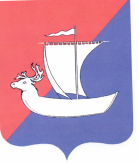 СОВЕТ ДЕПУТАТОВСЕЛЬСКОГО ПОСЕЛЕНИЯ «ПУСТОЗЕРСКИЙ СЕЛЬСОВЕТ»ЗАПОЛЯРНОГО РАЙОНАНЕНЕЦКОГО АВТОНОМНОГО ОКРУГА………….. заседание 28- го созыва РЕШЕНИЕот  00.00 2023 года № 0ОБ   ИСПОЛНЕНИИ  МЕСТНОГО БЮДЖЕТА ЗА  2022 ГОД          Руководствуясь Бюджетным кодексом Российской Федерации, Федеральным законом от 06.10.2003 года № 131-ФЗ «Об общих принципах организации местного самоуправления в Российской Федерации», Уставом муниципального образования «Пустозерский сельсовет» Ненецкого автономного округа, Положением «О бюджетном процессе в муниципальном образовании «Пустозерский сельсовет» Ненецкого автономного округа, утвержденным решением Совета депутатов муниципального  образования «Пустозерский сельсовет» Ненецкого автономного округа от 11.03.2014 №3, Совет депутатов  Сельского Поселения «Пустозерский сельсовет» Заполярного района Ненецкого автономного округа РЕШИЛ:           1.Утвердить отчет об исполнении бюджета Сельского Поселения «Пустозерский сельсовет» Заполярного района Ненецкого автономного округа за 2022 год по доходам в сумме  59 925,0 тыс. руб., по расходам в сумме 60 697,3 тыс. руб., с превышением расходов над доходами (дефицит местного бюджета) в сумме 772,3 тыс. руб.          2.Утвердить показатели исполнения бюджета Сельского Поселения «Пустозерский сельсовет» Заполярного района Ненецкого автономного округа за 2022 год:           - доходы бюджета по кодам классификации доходов бюджетов за 2022 год   согласно   приложению 1;           - расходы бюджета по ведомственной структуре расходов местного бюджета за 2022 год согласно приложению 2;           - расходы бюджета по разделам и подразделам классификации расходов бюджетов за 2022 год согласно   приложению 3;  - источники финансирования дефицита местного бюджета по кодам классификации источников финансирования дефицитов бюджетов за 2022 год согласно приложению 4.         3. Настоящее решение вступает в силу со дня его официального опубликования (обнародования). Глава Сельского поселения                                                                  «Пустозерский сельсовет ЗР НАО                                                             С.М.Макарова          Информационный бюллетень № 5,  2023  Издатель: Администрация Сельского поселения «Пустозерский сельсовет» ЗР  НАО и  Совет депутатов Сельского поселения «Пустозерский сельсовет» ЗР НАО, село  Оксино, редактор  Баракова К.Е. Тираж 30  экз. Бесплатно. Отпечатан на принтере Администрации Сельского поселения «Пустозерский сельсовет» ЗР НАО    О Ф И Ц И А Л Ь Н ОПриложение 1    
 к Решению Совета депутатов                                                                                                                                                                                                Сельского Поселения "Пустозерский сельсовет" ЗР НАО      
"Об исполнении местного бюджета за 2022 год"                                                                                                                                                                                     от 00.00.2023 г № 00Приложение 1    
 к Решению Совета депутатов                                                                                                                                                                                                Сельского Поселения "Пустозерский сельсовет" ЗР НАО      
"Об исполнении местного бюджета за 2022 год"                                                                                                                                                                                     от 00.00.2023 г № 00Приложение 1    
 к Решению Совета депутатов                                                                                                                                                                                                Сельского Поселения "Пустозерский сельсовет" ЗР НАО      
"Об исполнении местного бюджета за 2022 год"                                                                                                                                                                                     от 00.00.2023 г № 00Приложение 1    
 к Решению Совета депутатов                                                                                                                                                                                                Сельского Поселения "Пустозерский сельсовет" ЗР НАО      
"Об исполнении местного бюджета за 2022 год"                                                                                                                                                                                     от 00.00.2023 г № 00Приложение 1    
 к Решению Совета депутатов                                                                                                                                                                                                Сельского Поселения "Пустозерский сельсовет" ЗР НАО      
"Об исполнении местного бюджета за 2022 год"                                                                                                                                                                                     от 00.00.2023 г № 00Приложение 1    
 к Решению Совета депутатов                                                                                                                                                                                                Сельского Поселения "Пустозерский сельсовет" ЗР НАО      
"Об исполнении местного бюджета за 2022 год"                                                                                                                                                                                     от 00.00.2023 г № 00Приложение 1    
 к Решению Совета депутатов                                                                                                                                                                                                Сельского Поселения "Пустозерский сельсовет" ЗР НАО      
"Об исполнении местного бюджета за 2022 год"                                                                                                                                                                                     от 00.00.2023 г № 00Приложение 1    
 к Решению Совета депутатов                                                                                                                                                                                                Сельского Поселения "Пустозерский сельсовет" ЗР НАО      
"Об исполнении местного бюджета за 2022 год"                                                                                                                                                                                     от 00.00.2023 г № 00Приложение 1    
 к Решению Совета депутатов                                                                                                                                                                                                Сельского Поселения "Пустозерский сельсовет" ЗР НАО      
"Об исполнении местного бюджета за 2022 год"                                                                                                                                                                                     от 00.00.2023 г № 00Приложение 1    
 к Решению Совета депутатов                                                                                                                                                                                                Сельского Поселения "Пустозерский сельсовет" ЗР НАО      
"Об исполнении местного бюджета за 2022 год"                                                                                                                                                                                     от 00.00.2023 г № 00Приложение 1    
 к Решению Совета депутатов                                                                                                                                                                                                Сельского Поселения "Пустозерский сельсовет" ЗР НАО      
"Об исполнении местного бюджета за 2022 год"                                                                                                                                                                                     от 00.00.2023 г № 00Приложение 1    
 к Решению Совета депутатов                                                                                                                                                                                                Сельского Поселения "Пустозерский сельсовет" ЗР НАО      
"Об исполнении местного бюджета за 2022 год"                                                                                                                                                                                     от 00.00.2023 г № 00Доходы местного бюджета по кодам классификации доходов бюджетов на  2022 годДоходы местного бюджета по кодам классификации доходов бюджетов на  2022 годДоходы местного бюджета по кодам классификации доходов бюджетов на  2022 годДоходы местного бюджета по кодам классификации доходов бюджетов на  2022 годДоходы местного бюджета по кодам классификации доходов бюджетов на  2022 годДоходы местного бюджета по кодам классификации доходов бюджетов на  2022 годДоходы местного бюджета по кодам классификации доходов бюджетов на  2022 годДоходы местного бюджета по кодам классификации доходов бюджетов на  2022 годДоходы местного бюджета по кодам классификации доходов бюджетов на  2022 годДоходы местного бюджета по кодам классификации доходов бюджетов на  2022 годДоходы местного бюджета по кодам классификации доходов бюджетов на  2022 годДоходы местного бюджета по кодам классификации доходов бюджетов на  2022 год(тыс.руб.)(тыс.руб.)Код                                  бюджетной классификации Россиийской ФедерацииНаименование                                                                                                                статьи доходовНаименование                                                                                                                статьи доходовНаименование                                                                                                                статьи доходовНаименование                                                                                                                статьи доходовНаименование                                                                                                                статьи доходовНаименование                                                                                                                статьи доходовУтверждено  на 2022 годУтверждено  на 2022 годИсполнено за  2022 годИсполнено за  2022 годКод                                  бюджетной классификации Россиийской ФедерацииНаименование                                                                                                                статьи доходовНаименование                                                                                                                статьи доходовНаименование                                                                                                                статьи доходовНаименование                                                                                                                статьи доходовНаименование                                                                                                                статьи доходовНаименование                                                                                                                статьи доходовУтверждено  на 2022 годУтверждено  на 2022 годИсполнено за  2022 годИсполнено за  2022 год000 1 00 00000 00 0000 000НАЛОГОВЫЕ И НЕНАЛОГОВЫЕ ДОХОДЫНАЛОГОВЫЕ И НЕНАЛОГОВЫЕ ДОХОДЫНАЛОГОВЫЕ И НЕНАЛОГОВЫЕ ДОХОДЫНАЛОГОВЫЕ И НЕНАЛОГОВЫЕ ДОХОДЫНАЛОГОВЫЕ И НЕНАЛОГОВЫЕ ДОХОДЫНАЛОГОВЫЕ И НЕНАЛОГОВЫЕ ДОХОДЫ4828,04828,04290,84290,8000 1 01 00000 00 0000 000Налоги на прибыль, доходыНалоги на прибыль, доходыНалоги на прибыль, доходыНалоги на прибыль, доходыНалоги на прибыль, доходыНалоги на прибыль, доходы1331,11331,11489,61489,6000 1 01 02000 01 0000 110Налог на доходы физических лицНалог на доходы физических лицНалог на доходы физических лицНалог на доходы физических лицНалог на доходы физических лицНалог на доходы физических лиц1331,11331,11489,61489,6182 1 01 02010 01 0000 110Налог на доходы физических лиц с доходов, источником которых является налоговый агент, за исключением доходов, в отношении которых исчисление и уплата налога осуществляются в соответствии со статьями 227, 227.1 и 228 Налогового кодекса Российской ФедерацииНалог на доходы физических лиц с доходов, источником которых является налоговый агент, за исключением доходов, в отношении которых исчисление и уплата налога осуществляются в соответствии со статьями 227, 227.1 и 228 Налогового кодекса Российской ФедерацииНалог на доходы физических лиц с доходов, источником которых является налоговый агент, за исключением доходов, в отношении которых исчисление и уплата налога осуществляются в соответствии со статьями 227, 227.1 и 228 Налогового кодекса Российской ФедерацииНалог на доходы физических лиц с доходов, источником которых является налоговый агент, за исключением доходов, в отношении которых исчисление и уплата налога осуществляются в соответствии со статьями 227, 227.1 и 228 Налогового кодекса Российской ФедерацииНалог на доходы физических лиц с доходов, источником которых является налоговый агент, за исключением доходов, в отношении которых исчисление и уплата налога осуществляются в соответствии со статьями 227, 227.1 и 228 Налогового кодекса Российской ФедерацииНалог на доходы физических лиц с доходов, источником которых является налоговый агент, за исключением доходов, в отношении которых исчисление и уплата налога осуществляются в соответствии со статьями 227, 227.1 и 228 Налогового кодекса Российской Федерации1331,11331,11449,91449,9182 1 01 02030 01 0000 110Налог на доходы физических лиц с доходов, полученных физическими лицами в соответствии со статьей 228 Налогового кодекса Российской ФедерацииНалог на доходы физических лиц с доходов, полученных физическими лицами в соответствии со статьей 228 Налогового кодекса Российской ФедерацииНалог на доходы физических лиц с доходов, полученных физическими лицами в соответствии со статьей 228 Налогового кодекса Российской ФедерацииНалог на доходы физических лиц с доходов, полученных физическими лицами в соответствии со статьей 228 Налогового кодекса Российской ФедерацииНалог на доходы физических лиц с доходов, полученных физическими лицами в соответствии со статьей 228 Налогового кодекса Российской ФедерацииНалог на доходы физических лиц с доходов, полученных физическими лицами в соответствии со статьей 228 Налогового кодекса Российской Федерации0,00,016,016,0182 1 01 02080 01 0000 110Налог на доходы физических лиц в части суммы налога, превышающей 650 000 рублей, относящейся к части налоговой базы, превышающей 5 000 000 рублей (за исключением налога на доходы физических лиц с сумм прибыли контролируемой иностранной компании, в том числе фиксированной прибыли контролируемой иностранной компании)Налог на доходы физических лиц в части суммы налога, превышающей 650 000 рублей, относящейся к части налоговой базы, превышающей 5 000 000 рублей (за исключением налога на доходы физических лиц с сумм прибыли контролируемой иностранной компании, в том числе фиксированной прибыли контролируемой иностранной компании)Налог на доходы физических лиц в части суммы налога, превышающей 650 000 рублей, относящейся к части налоговой базы, превышающей 5 000 000 рублей (за исключением налога на доходы физических лиц с сумм прибыли контролируемой иностранной компании, в том числе фиксированной прибыли контролируемой иностранной компании)Налог на доходы физических лиц в части суммы налога, превышающей 650 000 рублей, относящейся к части налоговой базы, превышающей 5 000 000 рублей (за исключением налога на доходы физических лиц с сумм прибыли контролируемой иностранной компании, в том числе фиксированной прибыли контролируемой иностранной компании)Налог на доходы физических лиц в части суммы налога, превышающей 650 000 рублей, относящейся к части налоговой базы, превышающей 5 000 000 рублей (за исключением налога на доходы физических лиц с сумм прибыли контролируемой иностранной компании, в том числе фиксированной прибыли контролируемой иностранной компании)Налог на доходы физических лиц в части суммы налога, превышающей 650 000 рублей, относящейся к части налоговой базы, превышающей 5 000 000 рублей (за исключением налога на доходы физических лиц с сумм прибыли контролируемой иностранной компании, в том числе фиксированной прибыли контролируемой иностранной компании)0,00,023,723,7000 1 03 00000 00 0000 000Налоги на товары (работы, услуги), реализуемые на территории Российской ФедерацииНалоги на товары (работы, услуги), реализуемые на территории Российской ФедерацииНалоги на товары (работы, услуги), реализуемые на территории Российской ФедерацииНалоги на товары (работы, услуги), реализуемые на территории Российской ФедерацииНалоги на товары (работы, услуги), реализуемые на территории Российской ФедерацииНалоги на товары (работы, услуги), реализуемые на территории Российской Федерации339,3339,3368,5368,5000 1 03 02000 01 0000 110Акцизы по подакцизным товарам (продукции), производимым на территории Российской ФедерацииАкцизы по подакцизным товарам (продукции), производимым на территории Российской ФедерацииАкцизы по подакцизным товарам (продукции), производимым на территории Российской ФедерацииАкцизы по подакцизным товарам (продукции), производимым на территории Российской ФедерацииАкцизы по подакцизным товарам (продукции), производимым на территории Российской ФедерацииАкцизы по подакцизным товарам (продукции), производимым на территории Российской Федерации339,3339,3368,5368,5100 1 03 02231 01 0000 110Доходы от уплаты акцизов на дизельное топливо, подлежащие распределению между бюджетами субъектов Российской Федерации и местными бюджетами с учетом установленных дифференцированных нормативов отчислений в местные бюджеты (по нормативам, установленным Федеральным законом о федеральном бюджете в целях формирования дорожных фондов субъектов Российской Федерации)Доходы от уплаты акцизов на дизельное топливо, подлежащие распределению между бюджетами субъектов Российской Федерации и местными бюджетами с учетом установленных дифференцированных нормативов отчислений в местные бюджеты (по нормативам, установленным Федеральным законом о федеральном бюджете в целях формирования дорожных фондов субъектов Российской Федерации)Доходы от уплаты акцизов на дизельное топливо, подлежащие распределению между бюджетами субъектов Российской Федерации и местными бюджетами с учетом установленных дифференцированных нормативов отчислений в местные бюджеты (по нормативам, установленным Федеральным законом о федеральном бюджете в целях формирования дорожных фондов субъектов Российской Федерации)Доходы от уплаты акцизов на дизельное топливо, подлежащие распределению между бюджетами субъектов Российской Федерации и местными бюджетами с учетом установленных дифференцированных нормативов отчислений в местные бюджеты (по нормативам, установленным Федеральным законом о федеральном бюджете в целях формирования дорожных фондов субъектов Российской Федерации)Доходы от уплаты акцизов на дизельное топливо, подлежащие распределению между бюджетами субъектов Российской Федерации и местными бюджетами с учетом установленных дифференцированных нормативов отчислений в местные бюджеты (по нормативам, установленным Федеральным законом о федеральном бюджете в целях формирования дорожных фондов субъектов Российской Федерации)Доходы от уплаты акцизов на дизельное топливо, подлежащие распределению между бюджетами субъектов Российской Федерации и местными бюджетами с учетом установленных дифференцированных нормативов отчислений в местные бюджеты (по нормативам, установленным Федеральным законом о федеральном бюджете в целях формирования дорожных фондов субъектов Российской Федерации)164,4164,4184,7184,7100 1 03 02241 01 0000 110Доходы от уплаты акцизов на моторные масла для дизельных и (или) карбюраторных (инжекторных) двигателей, подлежащие распределению между бюджетами субъектов Российской Федерации и местными бюджетами с учетом установленных дифференцированных нормативов отчислений в местные бюджеты (по нормативам, установленным Федеральным законом о федеральном бюджете в целях формирования дорожных фондов субъектов Российской Федерации)Доходы от уплаты акцизов на моторные масла для дизельных и (или) карбюраторных (инжекторных) двигателей, подлежащие распределению между бюджетами субъектов Российской Федерации и местными бюджетами с учетом установленных дифференцированных нормативов отчислений в местные бюджеты (по нормативам, установленным Федеральным законом о федеральном бюджете в целях формирования дорожных фондов субъектов Российской Федерации)Доходы от уплаты акцизов на моторные масла для дизельных и (или) карбюраторных (инжекторных) двигателей, подлежащие распределению между бюджетами субъектов Российской Федерации и местными бюджетами с учетом установленных дифференцированных нормативов отчислений в местные бюджеты (по нормативам, установленным Федеральным законом о федеральном бюджете в целях формирования дорожных фондов субъектов Российской Федерации)Доходы от уплаты акцизов на моторные масла для дизельных и (или) карбюраторных (инжекторных) двигателей, подлежащие распределению между бюджетами субъектов Российской Федерации и местными бюджетами с учетом установленных дифференцированных нормативов отчислений в местные бюджеты (по нормативам, установленным Федеральным законом о федеральном бюджете в целях формирования дорожных фондов субъектов Российской Федерации)Доходы от уплаты акцизов на моторные масла для дизельных и (или) карбюраторных (инжекторных) двигателей, подлежащие распределению между бюджетами субъектов Российской Федерации и местными бюджетами с учетом установленных дифференцированных нормативов отчислений в местные бюджеты (по нормативам, установленным Федеральным законом о федеральном бюджете в целях формирования дорожных фондов субъектов Российской Федерации)Доходы от уплаты акцизов на моторные масла для дизельных и (или) карбюраторных (инжекторных) двигателей, подлежащие распределению между бюджетами субъектов Российской Федерации и местными бюджетами с учетом установленных дифференцированных нормативов отчислений в местные бюджеты (по нормативам, установленным Федеральным законом о федеральном бюджете в целях формирования дорожных фондов субъектов Российской Федерации)0,80,81,01,0100 1 03 02251 01 0000 110Доходы от уплаты акцизов на автомобильный бензин, подлежащие распределению между бюджетами субъектов Российской Федерации и местными бюджетами с учетом установленных дифференцированных нормативов отчислений в местные бюджеты (по нормативам, установленным Федеральным законом о федеральном бюджете в целях формирования дорожных фондов субъектов Российской Федерации)Доходы от уплаты акцизов на автомобильный бензин, подлежащие распределению между бюджетами субъектов Российской Федерации и местными бюджетами с учетом установленных дифференцированных нормативов отчислений в местные бюджеты (по нормативам, установленным Федеральным законом о федеральном бюджете в целях формирования дорожных фондов субъектов Российской Федерации)Доходы от уплаты акцизов на автомобильный бензин, подлежащие распределению между бюджетами субъектов Российской Федерации и местными бюджетами с учетом установленных дифференцированных нормативов отчислений в местные бюджеты (по нормативам, установленным Федеральным законом о федеральном бюджете в целях формирования дорожных фондов субъектов Российской Федерации)Доходы от уплаты акцизов на автомобильный бензин, подлежащие распределению между бюджетами субъектов Российской Федерации и местными бюджетами с учетом установленных дифференцированных нормативов отчислений в местные бюджеты (по нормативам, установленным Федеральным законом о федеральном бюджете в целях формирования дорожных фондов субъектов Российской Федерации)Доходы от уплаты акцизов на автомобильный бензин, подлежащие распределению между бюджетами субъектов Российской Федерации и местными бюджетами с учетом установленных дифференцированных нормативов отчислений в местные бюджеты (по нормативам, установленным Федеральным законом о федеральном бюджете в целях формирования дорожных фондов субъектов Российской Федерации)Доходы от уплаты акцизов на автомобильный бензин, подлежащие распределению между бюджетами субъектов Российской Федерации и местными бюджетами с учетом установленных дифференцированных нормативов отчислений в местные бюджеты (по нормативам, установленным Федеральным законом о федеральном бюджете в целях формирования дорожных фондов субъектов Российской Федерации)192,2192,2203,9203,9100 1 03 02261 01 0000 110Доходы от уплаты акцизов на прямогонный бензин, подлежащие распределению между бюджетами субъектов Российской Федерации и местными бюджетами с учетом установленных дифференцированных нормативов отчислений в местные бюджеты (по нормативам, установленным Федеральным законом о федеральном бюджете в целях формирования дорожных фондов субъектов Российской Федерации)Доходы от уплаты акцизов на прямогонный бензин, подлежащие распределению между бюджетами субъектов Российской Федерации и местными бюджетами с учетом установленных дифференцированных нормативов отчислений в местные бюджеты (по нормативам, установленным Федеральным законом о федеральном бюджете в целях формирования дорожных фондов субъектов Российской Федерации)Доходы от уплаты акцизов на прямогонный бензин, подлежащие распределению между бюджетами субъектов Российской Федерации и местными бюджетами с учетом установленных дифференцированных нормативов отчислений в местные бюджеты (по нормативам, установленным Федеральным законом о федеральном бюджете в целях формирования дорожных фондов субъектов Российской Федерации)Доходы от уплаты акцизов на прямогонный бензин, подлежащие распределению между бюджетами субъектов Российской Федерации и местными бюджетами с учетом установленных дифференцированных нормативов отчислений в местные бюджеты (по нормативам, установленным Федеральным законом о федеральном бюджете в целях формирования дорожных фондов субъектов Российской Федерации)Доходы от уплаты акцизов на прямогонный бензин, подлежащие распределению между бюджетами субъектов Российской Федерации и местными бюджетами с учетом установленных дифференцированных нормативов отчислений в местные бюджеты (по нормативам, установленным Федеральным законом о федеральном бюджете в целях формирования дорожных фондов субъектов Российской Федерации)Доходы от уплаты акцизов на прямогонный бензин, подлежащие распределению между бюджетами субъектов Российской Федерации и местными бюджетами с учетом установленных дифференцированных нормативов отчислений в местные бюджеты (по нормативам, установленным Федеральным законом о федеральном бюджете в целях формирования дорожных фондов субъектов Российской Федерации)-18,1-18,1-21,1-21,1000 1 05 00000 00 0000 000Налоги на совокупный доходНалоги на совокупный доходНалоги на совокупный доходНалоги на совокупный доходНалоги на совокупный доходНалоги на совокупный доход1791,31791,31356,11356,1000 1 05 01000 00 0000 110Налог, взимаемый в связи с применением упрощенной системы налогообложенияНалог, взимаемый в связи с применением упрощенной системы налогообложенияНалог, взимаемый в связи с применением упрощенной системы налогообложенияНалог, взимаемый в связи с применением упрощенной системы налогообложенияНалог, взимаемый в связи с применением упрощенной системы налогообложенияНалог, взимаемый в связи с применением упрощенной системы налогообложения222,3222,3259,9259,9182 1 05 01011 01 0000 110Налог, взимаемый с налогоплательщиков, выбравших в качестве объекта налогообложения доходыНалог, взимаемый с налогоплательщиков, выбравших в качестве объекта налогообложения доходыНалог, взимаемый с налогоплательщиков, выбравших в качестве объекта налогообложения доходыНалог, взимаемый с налогоплательщиков, выбравших в качестве объекта налогообложения доходыНалог, взимаемый с налогоплательщиков, выбравших в качестве объекта налогообложения доходыНалог, взимаемый с налогоплательщиков, выбравших в качестве объекта налогообложения доходы218,9218,9256,5256,5182 1 05 01021 01 0000 110Налог, взимаемый с налогоплательщиков, выбравших в качестве объекта налогообложения доходы, уменьшенные на величину расходовНалог, взимаемый с налогоплательщиков, выбравших в качестве объекта налогообложения доходы, уменьшенные на величину расходовНалог, взимаемый с налогоплательщиков, выбравших в качестве объекта налогообложения доходы, уменьшенные на величину расходовНалог, взимаемый с налогоплательщиков, выбравших в качестве объекта налогообложения доходы, уменьшенные на величину расходовНалог, взимаемый с налогоплательщиков, выбравших в качестве объекта налогообложения доходы, уменьшенные на величину расходовНалог, взимаемый с налогоплательщиков, выбравших в качестве объекта налогообложения доходы, уменьшенные на величину расходов3,43,43,43,4000 1 05 03000 01 0000 110Единый сельскохозяйственный налогЕдиный сельскохозяйственный налогЕдиный сельскохозяйственный налогЕдиный сельскохозяйственный налогЕдиный сельскохозяйственный налогЕдиный сельскохозяйственный налог1569,01569,01096,21096,2182 1 05 03010 01 0000 110Единый сельскохозяйственный налогЕдиный сельскохозяйственный налогЕдиный сельскохозяйственный налогЕдиный сельскохозяйственный налогЕдиный сельскохозяйственный налогЕдиный сельскохозяйственный налог1569,01569,01096,21096,2000 1 06 00000 00 0000 000Налоги на имуществоНалоги на имуществоНалоги на имуществоНалоги на имуществоНалоги на имуществоНалоги на имущество201,5201,572,072,0000 1 06 01000 00 0000 110Налог на имущество физических лицНалог на имущество физических лицНалог на имущество физических лицНалог на имущество физических лицНалог на имущество физических лицНалог на имущество физических лиц9,19,17,97,9182 1 06 01030 10 0000 110Налог на имущество физических лиц, взимаемый по ставкам, применяемым к объектам налогообложения, расположенным в границах сельских поселенийНалог на имущество физических лиц, взимаемый по ставкам, применяемым к объектам налогообложения, расположенным в границах сельских поселенийНалог на имущество физических лиц, взимаемый по ставкам, применяемым к объектам налогообложения, расположенным в границах сельских поселенийНалог на имущество физических лиц, взимаемый по ставкам, применяемым к объектам налогообложения, расположенным в границах сельских поселенийНалог на имущество физических лиц, взимаемый по ставкам, применяемым к объектам налогообложения, расположенным в границах сельских поселенийНалог на имущество физических лиц, взимаемый по ставкам, применяемым к объектам налогообложения, расположенным в границах сельских поселений9,19,17,97,9000 1 06 06000  00 0000 110Земельный налог Земельный налог Земельный налог Земельный налог Земельный налог Земельный налог 192,4192,464,164,1182 1 06 06030 00 0000 110Земельный налог с организацийЗемельный налог с организацийЗемельный налог с организацийЗемельный налог с организацийЗемельный налог с организацийЗемельный налог с организаций112,4112,4-11,0-11,0182 1 06 06033 10 0000 110Земельный налог с организаций, обладающих земельным участком, расположенным в границах сельских поселенийЗемельный налог с организаций, обладающих земельным участком, расположенным в границах сельских поселенийЗемельный налог с организаций, обладающих земельным участком, расположенным в границах сельских поселенийЗемельный налог с организаций, обладающих земельным участком, расположенным в границах сельских поселенийЗемельный налог с организаций, обладающих земельным участком, расположенным в границах сельских поселенийЗемельный налог с организаций, обладающих земельным участком, расположенным в границах сельских поселений112,4112,4-11,0-11,0182 1 06 06040 00 0000 110Земельный налог с физических лицЗемельный налог с физических лицЗемельный налог с физических лицЗемельный налог с физических лицЗемельный налог с физических лицЗемельный налог с физических лиц80,080,075,175,1182 1 06 06043 10 0000 110Земельный налог с физических лиц, обладающих земельным участком, расположенным в границах сельских поселенийЗемельный налог с физических лиц, обладающих земельным участком, расположенным в границах сельских поселенийЗемельный налог с физических лиц, обладающих земельным участком, расположенным в границах сельских поселенийЗемельный налог с физических лиц, обладающих земельным участком, расположенным в границах сельских поселенийЗемельный налог с физических лиц, обладающих земельным участком, расположенным в границах сельских поселенийЗемельный налог с физических лиц, обладающих земельным участком, расположенным в границах сельских поселений80,080,075,175,1000 1 08 00000 00 0000 000Государственная пошлина Государственная пошлина Государственная пошлина Государственная пошлина Государственная пошлина Государственная пошлина 5,05,04,34,3000 1 08 04000 01 0000 110Государственная пошлина за совершение нотариальных действий (за исключением действий, совершаемых консульскими учреждениями Российской Федерации)Государственная пошлина за совершение нотариальных действий (за исключением действий, совершаемых консульскими учреждениями Российской Федерации)Государственная пошлина за совершение нотариальных действий (за исключением действий, совершаемых консульскими учреждениями Российской Федерации)Государственная пошлина за совершение нотариальных действий (за исключением действий, совершаемых консульскими учреждениями Российской Федерации)Государственная пошлина за совершение нотариальных действий (за исключением действий, совершаемых консульскими учреждениями Российской Федерации)Государственная пошлина за совершение нотариальных действий (за исключением действий, совершаемых консульскими учреждениями Российской Федерации)5,05,04,34,3630 1 08 04020 01 0000 110Государственная пошлина за совершение нотариальных действий должностными лицами органов местного самоуправления, уполномоченными в соответствии с законодательными актами Российской Федерации на совершение нотариальных действийГосударственная пошлина за совершение нотариальных действий должностными лицами органов местного самоуправления, уполномоченными в соответствии с законодательными актами Российской Федерации на совершение нотариальных действийГосударственная пошлина за совершение нотариальных действий должностными лицами органов местного самоуправления, уполномоченными в соответствии с законодательными актами Российской Федерации на совершение нотариальных действийГосударственная пошлина за совершение нотариальных действий должностными лицами органов местного самоуправления, уполномоченными в соответствии с законодательными актами Российской Федерации на совершение нотариальных действийГосударственная пошлина за совершение нотариальных действий должностными лицами органов местного самоуправления, уполномоченными в соответствии с законодательными актами Российской Федерации на совершение нотариальных действийГосударственная пошлина за совершение нотариальных действий должностными лицами органов местного самоуправления, уполномоченными в соответствии с законодательными актами Российской Федерации на совершение нотариальных действий5,05,04,34,3000 1 09 00000 00 0000 000Задолженность и перерасчеты по отмененным налогам, сборам и иным обязательным платежамЗадолженность и перерасчеты по отмененным налогам, сборам и иным обязательным платежамЗадолженность и перерасчеты по отмененным налогам, сборам и иным обязательным платежамЗадолженность и перерасчеты по отмененным налогам, сборам и иным обязательным платежамЗадолженность и перерасчеты по отмененным налогам, сборам и иным обязательным платежамЗадолженность и перерасчеты по отмененным налогам, сборам и иным обязательным платежам0,00,0-0,7-0,7000 1 09 04000 00 0000 110Налоги на имуществоНалоги на имуществоНалоги на имуществоНалоги на имуществоНалоги на имуществоНалоги на имущество0,00,0-0,7-0,7000 1 09 04050 00 0000 110Земельный налог (по обязательствам, возникшим до 1 января 2006 годаЗемельный налог (по обязательствам, возникшим до 1 января 2006 годаЗемельный налог (по обязательствам, возникшим до 1 января 2006 годаЗемельный налог (по обязательствам, возникшим до 1 января 2006 годаЗемельный налог (по обязательствам, возникшим до 1 января 2006 годаЗемельный налог (по обязательствам, возникшим до 1 января 2006 года0,00,0-0,7-0,7182 1 09 04053 10 0000 110Земельный налог (по обязательствам, возникшим до 1 января 2006 года), мобилизуемый на территориях сельских поселенийЗемельный налог (по обязательствам, возникшим до 1 января 2006 года), мобилизуемый на территориях сельских поселенийЗемельный налог (по обязательствам, возникшим до 1 января 2006 года), мобилизуемый на территориях сельских поселенийЗемельный налог (по обязательствам, возникшим до 1 января 2006 года), мобилизуемый на территориях сельских поселенийЗемельный налог (по обязательствам, возникшим до 1 января 2006 года), мобилизуемый на территориях сельских поселенийЗемельный налог (по обязательствам, возникшим до 1 января 2006 года), мобилизуемый на территориях сельских поселений0,00,0-0,7-0,7000 1 11 00000 00 0000 000Доходы от использования имущества, находящегося в государственной и муниципальной собственностиДоходы от использования имущества, находящегося в государственной и муниципальной собственностиДоходы от использования имущества, находящегося в государственной и муниципальной собственностиДоходы от использования имущества, находящегося в государственной и муниципальной собственностиДоходы от использования имущества, находящегося в государственной и муниципальной собственностиДоходы от использования имущества, находящегося в государственной и муниципальной собственности581,1581,1467,7467,7000 1 11 05000 00 0000 120Доходы, получаемые в виде арендной либо иной платы за передачу в возмездное пользование государственного и муниципального имущества (за исключением имущества бюджетных и автономных учреждений, а также имущества государственных и муниципальных унитарных предприятий, в том числе казенных)Доходы, получаемые в виде арендной либо иной платы за передачу в возмездное пользование государственного и муниципального имущества (за исключением имущества бюджетных и автономных учреждений, а также имущества государственных и муниципальных унитарных предприятий, в том числе казенных)Доходы, получаемые в виде арендной либо иной платы за передачу в возмездное пользование государственного и муниципального имущества (за исключением имущества бюджетных и автономных учреждений, а также имущества государственных и муниципальных унитарных предприятий, в том числе казенных)Доходы, получаемые в виде арендной либо иной платы за передачу в возмездное пользование государственного и муниципального имущества (за исключением имущества бюджетных и автономных учреждений, а также имущества государственных и муниципальных унитарных предприятий, в том числе казенных)Доходы, получаемые в виде арендной либо иной платы за передачу в возмездное пользование государственного и муниципального имущества (за исключением имущества бюджетных и автономных учреждений, а также имущества государственных и муниципальных унитарных предприятий, в том числе казенных)Доходы, получаемые в виде арендной либо иной платы за передачу в возмездное пользование государственного и муниципального имущества (за исключением имущества бюджетных и автономных учреждений, а также имущества государственных и муниципальных унитарных предприятий, в том числе казенных)371,8371,8255,9255,9000 1 11 05020 00 0000 120Доходы, получаемые в виде арендной платы за земли после разграничения государственной собственности на землю, а также средства от продажи права на заключение договоров аренды указанных земельных участков (за исключением земельных участков бюджетных и автономных учреждений)Доходы, получаемые в виде арендной платы за земли после разграничения государственной собственности на землю, а также средства от продажи права на заключение договоров аренды указанных земельных участков (за исключением земельных участков бюджетных и автономных учреждений)Доходы, получаемые в виде арендной платы за земли после разграничения государственной собственности на землю, а также средства от продажи права на заключение договоров аренды указанных земельных участков (за исключением земельных участков бюджетных и автономных учреждений)Доходы, получаемые в виде арендной платы за земли после разграничения государственной собственности на землю, а также средства от продажи права на заключение договоров аренды указанных земельных участков (за исключением земельных участков бюджетных и автономных учреждений)Доходы, получаемые в виде арендной платы за земли после разграничения государственной собственности на землю, а также средства от продажи права на заключение договоров аренды указанных земельных участков (за исключением земельных участков бюджетных и автономных учреждений)Доходы, получаемые в виде арендной платы за земли после разграничения государственной собственности на землю, а также средства от продажи права на заключение договоров аренды указанных земельных участков (за исключением земельных участков бюджетных и автономных учреждений)55,055,021,921,9630 1 11 05025 10 0000 120Доходы, получаемые в виде арендной платы, а также средства от продажи права на заключение договоров аренды за земли, находящиеся в собственности сельских поселений (за исключением земельных участков муниципальных бюджетных и автономных учреждений)Доходы, получаемые в виде арендной платы, а также средства от продажи права на заключение договоров аренды за земли, находящиеся в собственности сельских поселений (за исключением земельных участков муниципальных бюджетных и автономных учреждений)Доходы, получаемые в виде арендной платы, а также средства от продажи права на заключение договоров аренды за земли, находящиеся в собственности сельских поселений (за исключением земельных участков муниципальных бюджетных и автономных учреждений)Доходы, получаемые в виде арендной платы, а также средства от продажи права на заключение договоров аренды за земли, находящиеся в собственности сельских поселений (за исключением земельных участков муниципальных бюджетных и автономных учреждений)Доходы, получаемые в виде арендной платы, а также средства от продажи права на заключение договоров аренды за земли, находящиеся в собственности сельских поселений (за исключением земельных участков муниципальных бюджетных и автономных учреждений)Доходы, получаемые в виде арендной платы, а также средства от продажи права на заключение договоров аренды за земли, находящиеся в собственности сельских поселений (за исключением земельных участков муниципальных бюджетных и автономных учреждений)55,055,021,921,9000 1 11 05070 00 0000 120Доходы от сдачи в аренду имущества, составляющего государственную (муниципальную) казну (за исключением земельных участков)Доходы от сдачи в аренду имущества, составляющего государственную (муниципальную) казну (за исключением земельных участков)Доходы от сдачи в аренду имущества, составляющего государственную (муниципальную) казну (за исключением земельных участков)Доходы от сдачи в аренду имущества, составляющего государственную (муниципальную) казну (за исключением земельных участков)Доходы от сдачи в аренду имущества, составляющего государственную (муниципальную) казну (за исключением земельных участков)Доходы от сдачи в аренду имущества, составляющего государственную (муниципальную) казну (за исключением земельных участков)316,8316,8234,0234,0630 1 11 05075 10 0000 120Доходы от сдачи в аренду имущества, составляющего казну сельских поселений (за исключением земельных участков)Доходы от сдачи в аренду имущества, составляющего казну сельских поселений (за исключением земельных участков)Доходы от сдачи в аренду имущества, составляющего казну сельских поселений (за исключением земельных участков)Доходы от сдачи в аренду имущества, составляющего казну сельских поселений (за исключением земельных участков)Доходы от сдачи в аренду имущества, составляющего казну сельских поселений (за исключением земельных участков)Доходы от сдачи в аренду имущества, составляющего казну сельских поселений (за исключением земельных участков)316,8316,8234,0234,0000 1 11 09000 00 0000 120Прочие доходы от использования имущества и прав, находящихся в государственной и муниципальной собственности (за исключением имущества бюджетных и автономных учреждений, а также имущества государственных и муниципальных унитарных предприятий, в том числе казенных)Прочие доходы от использования имущества и прав, находящихся в государственной и муниципальной собственности (за исключением имущества бюджетных и автономных учреждений, а также имущества государственных и муниципальных унитарных предприятий, в том числе казенных)Прочие доходы от использования имущества и прав, находящихся в государственной и муниципальной собственности (за исключением имущества бюджетных и автономных учреждений, а также имущества государственных и муниципальных унитарных предприятий, в том числе казенных)Прочие доходы от использования имущества и прав, находящихся в государственной и муниципальной собственности (за исключением имущества бюджетных и автономных учреждений, а также имущества государственных и муниципальных унитарных предприятий, в том числе казенных)Прочие доходы от использования имущества и прав, находящихся в государственной и муниципальной собственности (за исключением имущества бюджетных и автономных учреждений, а также имущества государственных и муниципальных унитарных предприятий, в том числе казенных)Прочие доходы от использования имущества и прав, находящихся в государственной и муниципальной собственности (за исключением имущества бюджетных и автономных учреждений, а также имущества государственных и муниципальных унитарных предприятий, в том числе казенных)209,3209,3211,8211,8000 1 11 09040 00 0000 120Прочие поступления от использования имущества, находящегося в государственной и муниципальной собственности (за исключением имущества бюджетных и автономных учреждений, а также имущества государственных и муниципальных унитарных предприятий, в том числе казенных)Прочие поступления от использования имущества, находящегося в государственной и муниципальной собственности (за исключением имущества бюджетных и автономных учреждений, а также имущества государственных и муниципальных унитарных предприятий, в том числе казенных)Прочие поступления от использования имущества, находящегося в государственной и муниципальной собственности (за исключением имущества бюджетных и автономных учреждений, а также имущества государственных и муниципальных унитарных предприятий, в том числе казенных)Прочие поступления от использования имущества, находящегося в государственной и муниципальной собственности (за исключением имущества бюджетных и автономных учреждений, а также имущества государственных и муниципальных унитарных предприятий, в том числе казенных)Прочие поступления от использования имущества, находящегося в государственной и муниципальной собственности (за исключением имущества бюджетных и автономных учреждений, а также имущества государственных и муниципальных унитарных предприятий, в том числе казенных)Прочие поступления от использования имущества, находящегося в государственной и муниципальной собственности (за исключением имущества бюджетных и автономных учреждений, а также имущества государственных и муниципальных унитарных предприятий, в том числе казенных)209,3209,3211,8211,8630 1 11 09045 10 0000 120Прочие поступления от использования имущества, находящегося в собственности сельских поселений (за исключением имущества муниципальных бюджетных и автономных учреждений, а также имущества муниципальных унитарных предприятий, в том числе казенных)Прочие поступления от использования имущества, находящегося в собственности сельских поселений (за исключением имущества муниципальных бюджетных и автономных учреждений, а также имущества муниципальных унитарных предприятий, в том числе казенных)Прочие поступления от использования имущества, находящегося в собственности сельских поселений (за исключением имущества муниципальных бюджетных и автономных учреждений, а также имущества муниципальных унитарных предприятий, в том числе казенных)Прочие поступления от использования имущества, находящегося в собственности сельских поселений (за исключением имущества муниципальных бюджетных и автономных учреждений, а также имущества муниципальных унитарных предприятий, в том числе казенных)Прочие поступления от использования имущества, находящегося в собственности сельских поселений (за исключением имущества муниципальных бюджетных и автономных учреждений, а также имущества муниципальных унитарных предприятий, в том числе казенных)Прочие поступления от использования имущества, находящегося в собственности сельских поселений (за исключением имущества муниципальных бюджетных и автономных учреждений, а также имущества муниципальных унитарных предприятий, в том числе казенных)209,3209,3211,8211,8000 1 13 00000 00 0000 000Доходы от оказания платных услуг и компенсации затрат государстваДоходы от оказания платных услуг и компенсации затрат государстваДоходы от оказания платных услуг и компенсации затрат государстваДоходы от оказания платных услуг и компенсации затрат государстваДоходы от оказания платных услуг и компенсации затрат государстваДоходы от оказания платных услуг и компенсации затрат государства528,0528,0482,6482,60 00 1 13 02000 00 0000 130Доходы от компенсации затрат государстваДоходы от компенсации затрат государстваДоходы от компенсации затрат государстваДоходы от компенсации затрат государстваДоходы от компенсации затрат государстваДоходы от компенсации затрат государства528,0528,0482,6482,6630 1 13 02065 10 0000 130 Доходы, поступающие в порядке возмещения расходов, понесенных в связи с эксплуатацией имущества сельских поселенийДоходы, поступающие в порядке возмещения расходов, понесенных в связи с эксплуатацией имущества сельских поселенийДоходы, поступающие в порядке возмещения расходов, понесенных в связи с эксплуатацией имущества сельских поселенийДоходы, поступающие в порядке возмещения расходов, понесенных в связи с эксплуатацией имущества сельских поселенийДоходы, поступающие в порядке возмещения расходов, понесенных в связи с эксплуатацией имущества сельских поселенийДоходы, поступающие в порядке возмещения расходов, понесенных в связи с эксплуатацией имущества сельских поселений528,0528,0482,6482,6000 1 16 00000 00  0000  000Штрафы, санкции, возмещение ущербаШтрафы, санкции, возмещение ущербаШтрафы, санкции, возмещение ущербаШтрафы, санкции, возмещение ущербаШтрафы, санкции, возмещение ущербаШтрафы, санкции, возмещение ущерба50,750,750,750,7000 1 16 07000 01 0000 140Штрафы, неустойки, пени, уплаченные в соответствии с законом или договором в случае неисполнения или ненадлежащего исполнения обязательств перед государственным (муниципальным) органом, органом управления государственным внебюджетным фондом, казенным учреждением, Центральным банком Российской Федерации, иной организацией, действующей от имени Российской ФедерацииШтрафы, неустойки, пени, уплаченные в соответствии с законом или договором в случае неисполнения или ненадлежащего исполнения обязательств перед государственным (муниципальным) органом, органом управления государственным внебюджетным фондом, казенным учреждением, Центральным банком Российской Федерации, иной организацией, действующей от имени Российской ФедерацииШтрафы, неустойки, пени, уплаченные в соответствии с законом или договором в случае неисполнения или ненадлежащего исполнения обязательств перед государственным (муниципальным) органом, органом управления государственным внебюджетным фондом, казенным учреждением, Центральным банком Российской Федерации, иной организацией, действующей от имени Российской ФедерацииШтрафы, неустойки, пени, уплаченные в соответствии с законом или договором в случае неисполнения или ненадлежащего исполнения обязательств перед государственным (муниципальным) органом, органом управления государственным внебюджетным фондом, казенным учреждением, Центральным банком Российской Федерации, иной организацией, действующей от имени Российской ФедерацииШтрафы, неустойки, пени, уплаченные в соответствии с законом или договором в случае неисполнения или ненадлежащего исполнения обязательств перед государственным (муниципальным) органом, органом управления государственным внебюджетным фондом, казенным учреждением, Центральным банком Российской Федерации, иной организацией, действующей от имени Российской ФедерацииШтрафы, неустойки, пени, уплаченные в соответствии с законом или договором в случае неисполнения или ненадлежащего исполнения обязательств перед государственным (муниципальным) органом, органом управления государственным внебюджетным фондом, казенным учреждением, Центральным банком Российской Федерации, иной организацией, действующей от имени Российской Федерации50,750,750,750,7630 1 16 07010 10 0000 140Штрафы, неустойки, пени, уплаченные в случае просрочки исполнения поставщиком (подрядчиком, исполнителем) обязательств, предусмотренных муниципальным контрактом, заключенным муниципальным органом, казенным учреждением  сельского  поселенияШтрафы, неустойки, пени, уплаченные в случае просрочки исполнения поставщиком (подрядчиком, исполнителем) обязательств, предусмотренных муниципальным контрактом, заключенным муниципальным органом, казенным учреждением  сельского  поселенияШтрафы, неустойки, пени, уплаченные в случае просрочки исполнения поставщиком (подрядчиком, исполнителем) обязательств, предусмотренных муниципальным контрактом, заключенным муниципальным органом, казенным учреждением  сельского  поселенияШтрафы, неустойки, пени, уплаченные в случае просрочки исполнения поставщиком (подрядчиком, исполнителем) обязательств, предусмотренных муниципальным контрактом, заключенным муниципальным органом, казенным учреждением  сельского  поселенияШтрафы, неустойки, пени, уплаченные в случае просрочки исполнения поставщиком (подрядчиком, исполнителем) обязательств, предусмотренных муниципальным контрактом, заключенным муниципальным органом, казенным учреждением  сельского  поселенияШтрафы, неустойки, пени, уплаченные в случае просрочки исполнения поставщиком (подрядчиком, исполнителем) обязательств, предусмотренных муниципальным контрактом, заключенным муниципальным органом, казенным учреждением  сельского  поселения50,750,750,750,7000 2 00 00000 00 0000 000БЕЗВОЗМЕЗДНЫЕ ПОСТУПЛЕНИЯ БЕЗВОЗМЕЗДНЫЕ ПОСТУПЛЕНИЯ БЕЗВОЗМЕЗДНЫЕ ПОСТУПЛЕНИЯ БЕЗВОЗМЕЗДНЫЕ ПОСТУПЛЕНИЯ БЕЗВОЗМЕЗДНЫЕ ПОСТУПЛЕНИЯ БЕЗВОЗМЕЗДНЫЕ ПОСТУПЛЕНИЯ 57273,757273,755634,255634,2000 2 02 00000 00 0000 000БЕЗВОЗМЕЗДНЫЕ ПОСТУПЛЕНИЯ ОТ ДРУГИХ БЮДЖЕТОВ БЮДЖЕТНОЙ СИСТЕМЫ РОССИЙСКОЙ ФЕДЕРАЦИИБЕЗВОЗМЕЗДНЫЕ ПОСТУПЛЕНИЯ ОТ ДРУГИХ БЮДЖЕТОВ БЮДЖЕТНОЙ СИСТЕМЫ РОССИЙСКОЙ ФЕДЕРАЦИИБЕЗВОЗМЕЗДНЫЕ ПОСТУПЛЕНИЯ ОТ ДРУГИХ БЮДЖЕТОВ БЮДЖЕТНОЙ СИСТЕМЫ РОССИЙСКОЙ ФЕДЕРАЦИИБЕЗВОЗМЕЗДНЫЕ ПОСТУПЛЕНИЯ ОТ ДРУГИХ БЮДЖЕТОВ БЮДЖЕТНОЙ СИСТЕМЫ РОССИЙСКОЙ ФЕДЕРАЦИИБЕЗВОЗМЕЗДНЫЕ ПОСТУПЛЕНИЯ ОТ ДРУГИХ БЮДЖЕТОВ БЮДЖЕТНОЙ СИСТЕМЫ РОССИЙСКОЙ ФЕДЕРАЦИИБЕЗВОЗМЕЗДНЫЕ ПОСТУПЛЕНИЯ ОТ ДРУГИХ БЮДЖЕТОВ БЮДЖЕТНОЙ СИСТЕМЫ РОССИЙСКОЙ ФЕДЕРАЦИИ57140,757140,755501,255501,2000 2 02 10000 00 0000 150ДОТАЦИИ БЮДЖЕТАМ БЮДЖЕТНОЙ СИСТЕМЫ РОССИЙСКОЙ ФЕДЕРАЦИИДОТАЦИИ БЮДЖЕТАМ БЮДЖЕТНОЙ СИСТЕМЫ РОССИЙСКОЙ ФЕДЕРАЦИИДОТАЦИИ БЮДЖЕТАМ БЮДЖЕТНОЙ СИСТЕМЫ РОССИЙСКОЙ ФЕДЕРАЦИИДОТАЦИИ БЮДЖЕТАМ БЮДЖЕТНОЙ СИСТЕМЫ РОССИЙСКОЙ ФЕДЕРАЦИИДОТАЦИИ БЮДЖЕТАМ БЮДЖЕТНОЙ СИСТЕМЫ РОССИЙСКОЙ ФЕДЕРАЦИИДОТАЦИИ БЮДЖЕТАМ БЮДЖЕТНОЙ СИСТЕМЫ РОССИЙСКОЙ ФЕДЕРАЦИИ4299,14299,14299,14299,1000 2 02 15001 00 0000 150Дотации на выравнивание бюджетной обеспеченностиДотации на выравнивание бюджетной обеспеченностиДотации на выравнивание бюджетной обеспеченностиДотации на выравнивание бюджетной обеспеченностиДотации на выравнивание бюджетной обеспеченностиДотации на выравнивание бюджетной обеспеченности2010,42010,42010,42010,4630 2 02 15001 10 0000 150Дотации бюджетам сельских поселений на выравнивание бюджетной обеспеченности из бюджета субъекта Российской Федерации
 Дотации бюджетам сельских поселений на выравнивание бюджетной обеспеченности из бюджета субъекта Российской Федерации
 Дотации бюджетам сельских поселений на выравнивание бюджетной обеспеченности из бюджета субъекта Российской Федерации
 Дотации бюджетам сельских поселений на выравнивание бюджетной обеспеченности из бюджета субъекта Российской Федерации
 Дотации бюджетам сельских поселений на выравнивание бюджетной обеспеченности из бюджета субъекта Российской Федерации
 Дотации бюджетам сельских поселений на выравнивание бюджетной обеспеченности из бюджета субъекта Российской Федерации
 2010,42010,42010,42010,4000 2 02 16001 00 0000 150Дотации на выравнивание бюджетной обеспеченности из бюджетов муниципальных районов, городских округов с внутригородским делением
 Дотации на выравнивание бюджетной обеспеченности из бюджетов муниципальных районов, городских округов с внутригородским делением
 Дотации на выравнивание бюджетной обеспеченности из бюджетов муниципальных районов, городских округов с внутригородским делением
 Дотации на выравнивание бюджетной обеспеченности из бюджетов муниципальных районов, городских округов с внутригородским делением
 Дотации на выравнивание бюджетной обеспеченности из бюджетов муниципальных районов, городских округов с внутригородским делением
 Дотации на выравнивание бюджетной обеспеченности из бюджетов муниципальных районов, городских округов с внутригородским делением
 2288,72288,72288,72288,7630 2 02 16001 10 0000 150Дотации бюджетам сельских поселений на выравнивание бюджетной обеспеченности из бюджетов муниципальных районов
 Дотации бюджетам сельских поселений на выравнивание бюджетной обеспеченности из бюджетов муниципальных районов
 Дотации бюджетам сельских поселений на выравнивание бюджетной обеспеченности из бюджетов муниципальных районов
 Дотации бюджетам сельских поселений на выравнивание бюджетной обеспеченности из бюджетов муниципальных районов
 Дотации бюджетам сельских поселений на выравнивание бюджетной обеспеченности из бюджетов муниципальных районов
 Дотации бюджетам сельских поселений на выравнивание бюджетной обеспеченности из бюджетов муниципальных районов
 2288,72288,72288,72288,7000 2 02 20000  00  0000  150Субсидии  бюджетам бюджетной системы Российской  Федерации (межбюджетные субсидии)Субсидии  бюджетам бюджетной системы Российской  Федерации (межбюджетные субсидии)Субсидии  бюджетам бюджетной системы Российской  Федерации (межбюджетные субсидии)Субсидии  бюджетам бюджетной системы Российской  Федерации (межбюджетные субсидии)Субсидии  бюджетам бюджетной системы Российской  Федерации (межбюджетные субсидии)Субсидии  бюджетам бюджетной системы Российской  Федерации (межбюджетные субсидии)761,3761,3429,1429,1000 2 02 29999  00  0000  150Прочие субсидииПрочие субсидииПрочие субсидииПрочие субсидииПрочие субсидииПрочие субсидии761,3761,3429,1429,1630 2 02 29999   10 0000  150Прочие субсидии бюджетам сельских поселенийПрочие субсидии бюджетам сельских поселенийПрочие субсидии бюджетам сельских поселенийПрочие субсидии бюджетам сельских поселенийПрочие субсидии бюджетам сельских поселенийПрочие субсидии бюджетам сельских поселений761,3761,3429,1429,1630 2 02 29999 10 0000 150Субсидии  бюджетам муниципальных образований  Ненецкого автономного округа  на  реализацию  проектов  по поддержке  местных  инициативСубсидии  бюджетам муниципальных образований  Ненецкого автономного округа  на  реализацию  проектов  по поддержке  местных  инициативСубсидии  бюджетам муниципальных образований  Ненецкого автономного округа  на  реализацию  проектов  по поддержке  местных  инициативСубсидии  бюджетам муниципальных образований  Ненецкого автономного округа  на  реализацию  проектов  по поддержке  местных  инициативСубсидии  бюджетам муниципальных образований  Ненецкого автономного округа  на  реализацию  проектов  по поддержке  местных  инициативСубсидии  бюджетам муниципальных образований  Ненецкого автономного округа  на  реализацию  проектов  по поддержке  местных  инициатив761,3761,3429,1429,1000 2 02 30000 00 0000 150СУБВЕНЦИИ БЮДЖЕТАМ БЮДЖЕТНОЙ СИСТЕМЫ РОССИЙСКОЙ ФЕДЕРАЦИИСУБВЕНЦИИ БЮДЖЕТАМ БЮДЖЕТНОЙ СИСТЕМЫ РОССИЙСКОЙ ФЕДЕРАЦИИСУБВЕНЦИИ БЮДЖЕТАМ БЮДЖЕТНОЙ СИСТЕМЫ РОССИЙСКОЙ ФЕДЕРАЦИИСУБВЕНЦИИ БЮДЖЕТАМ БЮДЖЕТНОЙ СИСТЕМЫ РОССИЙСКОЙ ФЕДЕРАЦИИСУБВЕНЦИИ БЮДЖЕТАМ БЮДЖЕТНОЙ СИСТЕМЫ РОССИЙСКОЙ ФЕДЕРАЦИИСУБВЕНЦИИ БЮДЖЕТАМ БЮДЖЕТНОЙ СИСТЕМЫ РОССИЙСКОЙ ФЕДЕРАЦИИ399,4399,4399,3399,3000 2 02 30024 00 0000 150Субвенции местным бюджетам на выполнение передаваемых полномочий субъектов Российской ФедерацииСубвенции местным бюджетам на выполнение передаваемых полномочий субъектов Российской ФедерацииСубвенции местным бюджетам на выполнение передаваемых полномочий субъектов Российской ФедерацииСубвенции местным бюджетам на выполнение передаваемых полномочий субъектов Российской ФедерацииСубвенции местным бюджетам на выполнение передаваемых полномочий субъектов Российской ФедерацииСубвенции местным бюджетам на выполнение передаваемых полномочий субъектов Российской Федерации211,1211,1211,0211,0000 2 02 30024 10 0000 150Субвенции бюджетам сельских поселений на выполнение передаваемых полномочий субъектов Российской ФедерацииСубвенции бюджетам сельских поселений на выполнение передаваемых полномочий субъектов Российской ФедерацииСубвенции бюджетам сельских поселений на выполнение передаваемых полномочий субъектов Российской ФедерацииСубвенции бюджетам сельских поселений на выполнение передаваемых полномочий субъектов Российской ФедерацииСубвенции бюджетам сельских поселений на выполнение передаваемых полномочий субъектов Российской ФедерацииСубвенции бюджетам сельских поселений на выполнение передаваемых полномочий субъектов Российской Федерации211,1211,1211,0211,0630 2 02 30024 10 0000 150Субвенции местным бюджетам на осуществление отдельных государственных полномочий Ненецкого автономного округа в сфере административных правонарушенийСубвенции местным бюджетам на осуществление отдельных государственных полномочий Ненецкого автономного округа в сфере административных правонарушенийСубвенции местным бюджетам на осуществление отдельных государственных полномочий Ненецкого автономного округа в сфере административных правонарушенийСубвенции местным бюджетам на осуществление отдельных государственных полномочий Ненецкого автономного округа в сфере административных правонарушенийСубвенции местным бюджетам на осуществление отдельных государственных полномочий Ненецкого автономного округа в сфере административных правонарушенийСубвенции местным бюджетам на осуществление отдельных государственных полномочий Ненецкого автономного округа в сфере административных правонарушений13,713,713,713,7630 2 02 30024 10 0000 150Субвенции  местным  бюджетам  на  осуществление  государственного полномочия НАО по предоставлению единовременной выплаты пенсионерам на капитальный ремонт находящегося в их собственности жилого помещенияСубвенции  местным  бюджетам  на  осуществление  государственного полномочия НАО по предоставлению единовременной выплаты пенсионерам на капитальный ремонт находящегося в их собственности жилого помещенияСубвенции  местным  бюджетам  на  осуществление  государственного полномочия НАО по предоставлению единовременной выплаты пенсионерам на капитальный ремонт находящегося в их собственности жилого помещенияСубвенции  местным  бюджетам  на  осуществление  государственного полномочия НАО по предоставлению единовременной выплаты пенсионерам на капитальный ремонт находящегося в их собственности жилого помещенияСубвенции  местным  бюджетам  на  осуществление  государственного полномочия НАО по предоставлению единовременной выплаты пенсионерам на капитальный ремонт находящегося в их собственности жилого помещенияСубвенции  местным  бюджетам  на  осуществление  государственного полномочия НАО по предоставлению единовременной выплаты пенсионерам на капитальный ремонт находящегося в их собственности жилого помещения197,4197,4197,3197,3000 2 02 35118 00 0000 150Субвенции  бюджетам  на  осуществление первичного воинского учета  органами местного самоуправления поселений, муниципальных и городских  округовСубвенции  бюджетам  на  осуществление первичного воинского учета  органами местного самоуправления поселений, муниципальных и городских  округовСубвенции  бюджетам  на  осуществление первичного воинского учета  органами местного самоуправления поселений, муниципальных и городских  округовСубвенции  бюджетам  на  осуществление первичного воинского учета  органами местного самоуправления поселений, муниципальных и городских  округовСубвенции  бюджетам  на  осуществление первичного воинского учета  органами местного самоуправления поселений, муниципальных и городских  округовСубвенции  бюджетам  на  осуществление первичного воинского учета  органами местного самоуправления поселений, муниципальных и городских  округов188,3188,3188,3188,3630 2 02 35118 10 0000 150Субвенции  бюджетам  на  осуществление первичного воинского учета  органами местного самоуправления поселений, муниципальных и городских  округовСубвенции  бюджетам  на  осуществление первичного воинского учета  органами местного самоуправления поселений, муниципальных и городских  округовСубвенции  бюджетам  на  осуществление первичного воинского учета  органами местного самоуправления поселений, муниципальных и городских  округовСубвенции  бюджетам  на  осуществление первичного воинского учета  органами местного самоуправления поселений, муниципальных и городских  округовСубвенции  бюджетам  на  осуществление первичного воинского учета  органами местного самоуправления поселений, муниципальных и городских  округовСубвенции  бюджетам  на  осуществление первичного воинского учета  органами местного самоуправления поселений, муниципальных и городских  округов188,3188,3188,3188,3000 2 02 40000 00 0000 150Иные межбюджетные трансфертыИные межбюджетные трансфертыИные межбюджетные трансфертыИные межбюджетные трансфертыИные межбюджетные трансфертыИные межбюджетные трансферты51680,951680,950373,750373,7000 2 02 40014 00 0000 150Межбюджетные трансферты, передаваемые бюджетам муниципальных образований на осуществление части полномочий по решению вопросов местного значения в соответствии с заключенными соглашениямиМежбюджетные трансферты, передаваемые бюджетам муниципальных образований на осуществление части полномочий по решению вопросов местного значения в соответствии с заключенными соглашениямиМежбюджетные трансферты, передаваемые бюджетам муниципальных образований на осуществление части полномочий по решению вопросов местного значения в соответствии с заключенными соглашениямиМежбюджетные трансферты, передаваемые бюджетам муниципальных образований на осуществление части полномочий по решению вопросов местного значения в соответствии с заключенными соглашениямиМежбюджетные трансферты, передаваемые бюджетам муниципальных образований на осуществление части полномочий по решению вопросов местного значения в соответствии с заключенными соглашениямиМежбюджетные трансферты, передаваемые бюджетам муниципальных образований на осуществление части полномочий по решению вопросов местного значения в соответствии с заключенными соглашениями2654,82654,81387,31387,3630 2 02 40014 10 0000 150Межбюджетные трансферты, передаваемые бюджетам сельских поселений из бюджетов муниципальных районов на осуществление части полномочий по решению вопросов местного значения в соответствии с заключенными соглашениями в том числе:Межбюджетные трансферты, передаваемые бюджетам сельских поселений из бюджетов муниципальных районов на осуществление части полномочий по решению вопросов местного значения в соответствии с заключенными соглашениями в том числе:Межбюджетные трансферты, передаваемые бюджетам сельских поселений из бюджетов муниципальных районов на осуществление части полномочий по решению вопросов местного значения в соответствии с заключенными соглашениями в том числе:Межбюджетные трансферты, передаваемые бюджетам сельских поселений из бюджетов муниципальных районов на осуществление части полномочий по решению вопросов местного значения в соответствии с заключенными соглашениями в том числе:Межбюджетные трансферты, передаваемые бюджетам сельских поселений из бюджетов муниципальных районов на осуществление части полномочий по решению вопросов местного значения в соответствии с заключенными соглашениями в том числе:Межбюджетные трансферты, передаваемые бюджетам сельских поселений из бюджетов муниципальных районов на осуществление части полномочий по решению вопросов местного значения в соответствии с заключенными соглашениями в том числе:2654,82654,81387,31387,3630 2 02 40014 10 0000 150 Иные межбюджетные трансферты в рамках МП "Развитие транспортной инфраструктуры  муниципального района "Заполярный район"  на 2021-2030 годы", в том числе: Иные межбюджетные трансферты в рамках МП "Развитие транспортной инфраструктуры  муниципального района "Заполярный район"  на 2021-2030 годы", в том числе: Иные межбюджетные трансферты в рамках МП "Развитие транспортной инфраструктуры  муниципального района "Заполярный район"  на 2021-2030 годы", в том числе: Иные межбюджетные трансферты в рамках МП "Развитие транспортной инфраструктуры  муниципального района "Заполярный район"  на 2021-2030 годы", в том числе: Иные межбюджетные трансферты в рамках МП "Развитие транспортной инфраструктуры  муниципального района "Заполярный район"  на 2021-2030 годы", в том числе: Иные межбюджетные трансферты в рамках МП "Развитие транспортной инфраструктуры  муниципального района "Заполярный район"  на 2021-2030 годы", в том числе:203,5203,5203,5203,5630 2 02 40014 10 0000 150Содержание авиаплощадок  в  поселениях  Заполярного районаСодержание авиаплощадок  в  поселениях  Заполярного районаСодержание авиаплощадок  в  поселениях  Заполярного районаСодержание авиаплощадок  в  поселениях  Заполярного районаСодержание авиаплощадок  в  поселениях  Заполярного районаСодержание авиаплощадок  в  поселениях  Заполярного района54,454,454,454,4630 2 02 40014 10 0000 150Содержание мест причаливания речного транспорта в поселениях Заполярного районаСодержание мест причаливания речного транспорта в поселениях Заполярного районаСодержание мест причаливания речного транспорта в поселениях Заполярного районаСодержание мест причаливания речного транспорта в поселениях Заполярного районаСодержание мест причаливания речного транспорта в поселениях Заполярного районаСодержание мест причаливания речного транспорта в поселениях Заполярного района68,968,968,968,9630 2 02 40014 10 0000 150Обозначение и содержание снегоходных маршрутовОбозначение и содержание снегоходных маршрутовОбозначение и содержание снегоходных маршрутовОбозначение и содержание снегоходных маршрутовОбозначение и содержание снегоходных маршрутовОбозначение и содержание снегоходных маршрутов80,280,280,280,2630 2 02 40014 10 0000 150Иные межбюджетные трансферты в рамках МП "Безопасность на территории муниципального района "Заполярный район" на 2019-2030 годы" в том числе:Иные межбюджетные трансферты в рамках МП "Безопасность на территории муниципального района "Заполярный район" на 2019-2030 годы" в том числе:Иные межбюджетные трансферты в рамках МП "Безопасность на территории муниципального района "Заполярный район" на 2019-2030 годы" в том числе:Иные межбюджетные трансферты в рамках МП "Безопасность на территории муниципального района "Заполярный район" на 2019-2030 годы" в том числе:Иные межбюджетные трансферты в рамках МП "Безопасность на территории муниципального района "Заполярный район" на 2019-2030 годы" в том числе:Иные межбюджетные трансферты в рамках МП "Безопасность на территории муниципального района "Заполярный район" на 2019-2030 годы" в том числе:141,5141,5141,5141,5630 2 02 40014 10 0000150Предупреждение и ликвидация последствий ЧС в границах поселений муниципальных образованийПредупреждение и ликвидация последствий ЧС в границах поселений муниципальных образованийПредупреждение и ликвидация последствий ЧС в границах поселений муниципальных образованийПредупреждение и ликвидация последствий ЧС в границах поселений муниципальных образованийПредупреждение и ликвидация последствий ЧС в границах поселений муниципальных образованийПредупреждение и ликвидация последствий ЧС в границах поселений муниципальных образований106,5106,5106,5106,5630 2 02 40014 10 0000150Организация обучения неработающего населения в области гражданской обороны и защиты от чрезвычайных ситуацийОрганизация обучения неработающего населения в области гражданской обороны и защиты от чрезвычайных ситуацийОрганизация обучения неработающего населения в области гражданской обороны и защиты от чрезвычайных ситуацийОрганизация обучения неработающего населения в области гражданской обороны и защиты от чрезвычайных ситуацийОрганизация обучения неработающего населения в области гражданской обороны и защиты от чрезвычайных ситуацийОрганизация обучения неработающего населения в области гражданской обороны и защиты от чрезвычайных ситуаций35,035,035,035,0630 2 02 40014 10 0000 150Иные межбюджетные трансферты в рамках МП "Обеспечение населения муниципального района "Заполярный район" чистой водой" на 2021 - 2030 годы"Иные межбюджетные трансферты в рамках МП "Обеспечение населения муниципального района "Заполярный район" чистой водой" на 2021 - 2030 годы"Иные межбюджетные трансферты в рамках МП "Обеспечение населения муниципального района "Заполярный район" чистой водой" на 2021 - 2030 годы"Иные межбюджетные трансферты в рамках МП "Обеспечение населения муниципального района "Заполярный район" чистой водой" на 2021 - 2030 годы"Иные межбюджетные трансферты в рамках МП "Обеспечение населения муниципального района "Заполярный район" чистой водой" на 2021 - 2030 годы"Иные межбюджетные трансферты в рамках МП "Обеспечение населения муниципального района "Заполярный район" чистой водой" на 2021 - 2030 годы"2309,82309,81042,31042,3630 2 02 40014 10 0000150Создание условий для обеспечения населения чистой водой.                                   МО "Пустозерский сельсовет" Ненецкого автономного округа
Мероприятие "Геологические исследования и разведка подземных вод в д.Каменка и п.Хонгурей"Создание условий для обеспечения населения чистой водой.                                   МО "Пустозерский сельсовет" Ненецкого автономного округа
Мероприятие "Геологические исследования и разведка подземных вод в д.Каменка и п.Хонгурей"Создание условий для обеспечения населения чистой водой.                                   МО "Пустозерский сельсовет" Ненецкого автономного округа
Мероприятие "Геологические исследования и разведка подземных вод в д.Каменка и п.Хонгурей"Создание условий для обеспечения населения чистой водой.                                   МО "Пустозерский сельсовет" Ненецкого автономного округа
Мероприятие "Геологические исследования и разведка подземных вод в д.Каменка и п.Хонгурей"Создание условий для обеспечения населения чистой водой.                                   МО "Пустозерский сельсовет" Ненецкого автономного округа
Мероприятие "Геологические исследования и разведка подземных вод в д.Каменка и п.Хонгурей"Создание условий для обеспечения населения чистой водой.                                   МО "Пустозерский сельсовет" Ненецкого автономного округа
Мероприятие "Геологические исследования и разведка подземных вод в д.Каменка и п.Хонгурей"1244,01244,00,00,0630 2 02 40014 10 0000150Создание условий для обеспечения населения чистой водой
Сельское поселение "Пустозерский сельсовет" Заполярного района Ненецкого автономного округа 
Мероприятие "Отбор проб и исследование воды водных объектов на паразитологические, микробиологические и санитарно-гигиенические показатели в населённом пункте п. Хонгурей"Создание условий для обеспечения населения чистой водой
Сельское поселение "Пустозерский сельсовет" Заполярного района Ненецкого автономного округа 
Мероприятие "Отбор проб и исследование воды водных объектов на паразитологические, микробиологические и санитарно-гигиенические показатели в населённом пункте п. Хонгурей"Создание условий для обеспечения населения чистой водой
Сельское поселение "Пустозерский сельсовет" Заполярного района Ненецкого автономного округа 
Мероприятие "Отбор проб и исследование воды водных объектов на паразитологические, микробиологические и санитарно-гигиенические показатели в населённом пункте п. Хонгурей"Создание условий для обеспечения населения чистой водой
Сельское поселение "Пустозерский сельсовет" Заполярного района Ненецкого автономного округа 
Мероприятие "Отбор проб и исследование воды водных объектов на паразитологические, микробиологические и санитарно-гигиенические показатели в населённом пункте п. Хонгурей"Создание условий для обеспечения населения чистой водой
Сельское поселение "Пустозерский сельсовет" Заполярного района Ненецкого автономного округа 
Мероприятие "Отбор проб и исследование воды водных объектов на паразитологические, микробиологические и санитарно-гигиенические показатели в населённом пункте п. Хонгурей"Создание условий для обеспечения населения чистой водой
Сельское поселение "Пустозерский сельсовет" Заполярного района Ненецкого автономного округа 
Мероприятие "Отбор проб и исследование воды водных объектов на паразитологические, микробиологические и санитарно-гигиенические показатели в населённом пункте п. Хонгурей"418,4418,4395,4395,4630 2 02 40014 10 0000150Сельское поселение "Пустозерский сельсовет" Заполярного района Ненецкого автономного округа 
Мероприятие "Отбор проб и исследование воды водных объектов на соли тяжёлых металлов, радиологию и пестициды в населённом пункте п. Хонгурей"Сельское поселение "Пустозерский сельсовет" Заполярного района Ненецкого автономного округа 
Мероприятие "Отбор проб и исследование воды водных объектов на соли тяжёлых металлов, радиологию и пестициды в населённом пункте п. Хонгурей"Сельское поселение "Пустозерский сельсовет" Заполярного района Ненецкого автономного округа 
Мероприятие "Отбор проб и исследование воды водных объектов на соли тяжёлых металлов, радиологию и пестициды в населённом пункте п. Хонгурей"Сельское поселение "Пустозерский сельсовет" Заполярного района Ненецкого автономного округа 
Мероприятие "Отбор проб и исследование воды водных объектов на соли тяжёлых металлов, радиологию и пестициды в населённом пункте п. Хонгурей"Сельское поселение "Пустозерский сельсовет" Заполярного района Ненецкого автономного округа 
Мероприятие "Отбор проб и исследование воды водных объектов на соли тяжёлых металлов, радиологию и пестициды в населённом пункте п. Хонгурей"Сельское поселение "Пустозерский сельсовет" Заполярного района Ненецкого автономного округа 
Мероприятие "Отбор проб и исследование воды водных объектов на соли тяжёлых металлов, радиологию и пестициды в населённом пункте п. Хонгурей"47,547,547,147,1630 2 02 40014 10 0000150Сельское поселение "Пустозерский сельсовет" Заполярного района Ненецкого автономного округа. Меропприятие «Проведение гидрогеологического обследования водных объектов (озеро без названия и ручей Хонгурей) в летнее-осенний период с целью определения возможности их использования для хозяйственного и питьевого водоснабженияСельское поселение "Пустозерский сельсовет" Заполярного района Ненецкого автономного округа. Меропприятие «Проведение гидрогеологического обследования водных объектов (озеро без названия и ручей Хонгурей) в летнее-осенний период с целью определения возможности их использования для хозяйственного и питьевого водоснабженияСельское поселение "Пустозерский сельсовет" Заполярного района Ненецкого автономного округа. Меропприятие «Проведение гидрогеологического обследования водных объектов (озеро без названия и ручей Хонгурей) в летнее-осенний период с целью определения возможности их использования для хозяйственного и питьевого водоснабженияСельское поселение "Пустозерский сельсовет" Заполярного района Ненецкого автономного округа. Меропприятие «Проведение гидрогеологического обследования водных объектов (озеро без названия и ручей Хонгурей) в летнее-осенний период с целью определения возможности их использования для хозяйственного и питьевого водоснабженияСельское поселение "Пустозерский сельсовет" Заполярного района Ненецкого автономного округа. Меропприятие «Проведение гидрогеологического обследования водных объектов (озеро без названия и ручей Хонгурей) в летнее-осенний период с целью определения возможности их использования для хозяйственного и питьевого водоснабженияСельское поселение "Пустозерский сельсовет" Заполярного района Ненецкого автономного округа. Меропприятие «Проведение гидрогеологического обследования водных объектов (озеро без названия и ручей Хонгурей) в летнее-осенний период с целью определения возможности их использования для хозяйственного и питьевого водоснабжения599,9599,9599,8599,8000 2 02 49999 00 0000 150Прочие межбюджетные трансферты, передаваемые бюджетамПрочие межбюджетные трансферты, передаваемые бюджетамПрочие межбюджетные трансферты, передаваемые бюджетамПрочие межбюджетные трансферты, передаваемые бюджетамПрочие межбюджетные трансферты, передаваемые бюджетамПрочие межбюджетные трансферты, передаваемые бюджетам49026,149026,148986,448986,4630 2 02 49999 10 0000 150Прочие межбюджетные трансферты, передаваемые бюджетам сельских поселений  Прочие межбюджетные трансферты, передаваемые бюджетам сельских поселений  Прочие межбюджетные трансферты, передаваемые бюджетам сельских поселений  Прочие межбюджетные трансферты, передаваемые бюджетам сельских поселений  Прочие межбюджетные трансферты, передаваемые бюджетам сельских поселений  Прочие межбюджетные трансферты, передаваемые бюджетам сельских поселений  49026,149026,148986,448986,4630 2 02 49999 10 0000 150Иные межбюджетные трансферты на поддержку мер по обеспечению сбалансированности бюджетов поселений муниципального района "Заполярный район" Иные межбюджетные трансферты на поддержку мер по обеспечению сбалансированности бюджетов поселений муниципального района "Заполярный район" Иные межбюджетные трансферты на поддержку мер по обеспечению сбалансированности бюджетов поселений муниципального района "Заполярный район" Иные межбюджетные трансферты на поддержку мер по обеспечению сбалансированности бюджетов поселений муниципального района "Заполярный район" Иные межбюджетные трансферты на поддержку мер по обеспечению сбалансированности бюджетов поселений муниципального района "Заполярный район" Иные межбюджетные трансферты на поддержку мер по обеспечению сбалансированности бюджетов поселений муниципального района "Заполярный район" 9835,59835,59835,59835,5630 2 02 49999 10 0000 150Иные межбюджетные трансферты местным бюджетам для поощрения муниципальных управленческих команд за достижение Ненецким автономным округом показателей эффективности деятельности высшего должностного лицаИные межбюджетные трансферты местным бюджетам для поощрения муниципальных управленческих команд за достижение Ненецким автономным округом показателей эффективности деятельности высшего должностного лицаИные межбюджетные трансферты местным бюджетам для поощрения муниципальных управленческих команд за достижение Ненецким автономным округом показателей эффективности деятельности высшего должностного лицаИные межбюджетные трансферты местным бюджетам для поощрения муниципальных управленческих команд за достижение Ненецким автономным округом показателей эффективности деятельности высшего должностного лицаИные межбюджетные трансферты местным бюджетам для поощрения муниципальных управленческих команд за достижение Ненецким автономным округом показателей эффективности деятельности высшего должностного лицаИные межбюджетные трансферты местным бюджетам для поощрения муниципальных управленческих команд за достижение Ненецким автономным округом показателей эффективности деятельности высшего должностного лица300,0300,0300,0300,0630 2 02 49999 10 0000 150Иные межбюджетные трансферты в рамках МП "Управление муниципальным имуществом муниципального района "Заполярный район" на 2022-2030 годы" в том числе:Иные межбюджетные трансферты в рамках МП "Управление муниципальным имуществом муниципального района "Заполярный район" на 2022-2030 годы" в том числе:Иные межбюджетные трансферты в рамках МП "Управление муниципальным имуществом муниципального района "Заполярный район" на 2022-2030 годы" в том числе:Иные межбюджетные трансферты в рамках МП "Управление муниципальным имуществом муниципального района "Заполярный район" на 2022-2030 годы" в том числе:Иные межбюджетные трансферты в рамках МП "Управление муниципальным имуществом муниципального района "Заполярный район" на 2022-2030 годы" в том числе:Иные межбюджетные трансферты в рамках МП "Управление муниципальным имуществом муниципального района "Заполярный район" на 2022-2030 годы" в том числе:61,761,761,661,6630 2 02 49999 10 0000 150 Выполнение работ по гидравлической промывке, испытаний на плотность и прочность системы отопления потребителя тепловой энергии Выполнение работ по гидравлической промывке, испытаний на плотность и прочность системы отопления потребителя тепловой энергии Выполнение работ по гидравлической промывке, испытаний на плотность и прочность системы отопления потребителя тепловой энергии Выполнение работ по гидравлической промывке, испытаний на плотность и прочность системы отопления потребителя тепловой энергии Выполнение работ по гидравлической промывке, испытаний на плотность и прочность системы отопления потребителя тепловой энергии Выполнение работ по гидравлической промывке, испытаний на плотность и прочность системы отопления потребителя тепловой энергии61,761,761,661,6630 2 02 49999 10 0000 150Иные межбюджетные трансферты в рамках  подпрограммы 6 "Возмещение части затрат  органов местного самоуправления поселений Ненецкого автономного округа" МП  "Развитие административной системы местного самоуправления муниципального района "Заполярный район" на 2017-2025 годы" в том числе:Иные межбюджетные трансферты в рамках  подпрограммы 6 "Возмещение части затрат  органов местного самоуправления поселений Ненецкого автономного округа" МП  "Развитие административной системы местного самоуправления муниципального района "Заполярный район" на 2017-2025 годы" в том числе:Иные межбюджетные трансферты в рамках  подпрограммы 6 "Возмещение части затрат  органов местного самоуправления поселений Ненецкого автономного округа" МП  "Развитие административной системы местного самоуправления муниципального района "Заполярный район" на 2017-2025 годы" в том числе:Иные межбюджетные трансферты в рамках  подпрограммы 6 "Возмещение части затрат  органов местного самоуправления поселений Ненецкого автономного округа" МП  "Развитие административной системы местного самоуправления муниципального района "Заполярный район" на 2017-2025 годы" в том числе:Иные межбюджетные трансферты в рамках  подпрограммы 6 "Возмещение части затрат  органов местного самоуправления поселений Ненецкого автономного округа" МП  "Развитие административной системы местного самоуправления муниципального района "Заполярный район" на 2017-2025 годы" в том числе:Иные межбюджетные трансферты в рамках  подпрограммы 6 "Возмещение части затрат  органов местного самоуправления поселений Ненецкого автономного округа" МП  "Развитие административной системы местного самоуправления муниципального района "Заполярный район" на 2017-2025 годы" в том числе:4238,64238,64231,84231,8630 2 02 49999 10 0000 150Расходы на оплату коммунальных услуг и приобретение твердого топливаРасходы на оплату коммунальных услуг и приобретение твердого топливаРасходы на оплату коммунальных услуг и приобретение твердого топливаРасходы на оплату коммунальных услуг и приобретение твердого топливаРасходы на оплату коммунальных услуг и приобретение твердого топливаРасходы на оплату коммунальных услуг и приобретение твердого топлива2008,02008,02001,22001,2630 2 02 49999 10 0000 150Расходы на выплату пенсий за выслугу лет  лицам, замещавшим выборные должности, и  должности муниципальной службыРасходы на выплату пенсий за выслугу лет  лицам, замещавшим выборные должности, и  должности муниципальной службыРасходы на выплату пенсий за выслугу лет  лицам, замещавшим выборные должности, и  должности муниципальной службыРасходы на выплату пенсий за выслугу лет  лицам, замещавшим выборные должности, и  должности муниципальной службыРасходы на выплату пенсий за выслугу лет  лицам, замещавшим выборные должности, и  должности муниципальной службыРасходы на выплату пенсий за выслугу лет  лицам, замещавшим выборные должности, и  должности муниципальной службы2230,62230,62230,62230,6630 2 02 49999 10 0000 150Иные межбюджетные трансферты в рамках МП "Безопасность на территории муниципального района "Заполярный район" на 2019 - 2030 годы" в том числе:Иные межбюджетные трансферты в рамках МП "Безопасность на территории муниципального района "Заполярный район" на 2019 - 2030 годы" в том числе:Иные межбюджетные трансферты в рамках МП "Безопасность на территории муниципального района "Заполярный район" на 2019 - 2030 годы" в том числе:Иные межбюджетные трансферты в рамках МП "Безопасность на территории муниципального района "Заполярный район" на 2019 - 2030 годы" в том числе:Иные межбюджетные трансферты в рамках МП "Безопасность на территории муниципального района "Заполярный район" на 2019 - 2030 годы" в том числе:Иные межбюджетные трансферты в рамках МП "Безопасность на территории муниципального района "Заполярный район" на 2019 - 2030 годы" в том числе:1773,91773,91755,31755,3630 2 02 49999 10 0000 150Поддержание в постоянной готовности местной автоматизированной системы централизованного оповещения гражданской обороны муниципального района "Заполярный район" в муниципальных образованияхПоддержание в постоянной готовности местной автоматизированной системы централизованного оповещения гражданской обороны муниципального района "Заполярный район" в муниципальных образованияхПоддержание в постоянной готовности местной автоматизированной системы централизованного оповещения гражданской обороны муниципального района "Заполярный район" в муниципальных образованияхПоддержание в постоянной готовности местной автоматизированной системы централизованного оповещения гражданской обороны муниципального района "Заполярный район" в муниципальных образованияхПоддержание в постоянной готовности местной автоматизированной системы централизованного оповещения гражданской обороны муниципального района "Заполярный район" в муниципальных образованияхПоддержание в постоянной готовности местной автоматизированной системы централизованного оповещения гражданской обороны муниципального района "Заполярный район" в муниципальных образованиях1682,61682,61664,01664,0630 2 02 49999 10 0000 150Техническое обслуживание и планово-предупредительный ремонт систем видеонаблюдения в местах массового пребывания людей, расположенных на территории МОТехническое обслуживание и планово-предупредительный ремонт систем видеонаблюдения в местах массового пребывания людей, расположенных на территории МОТехническое обслуживание и планово-предупредительный ремонт систем видеонаблюдения в местах массового пребывания людей, расположенных на территории МОТехническое обслуживание и планово-предупредительный ремонт систем видеонаблюдения в местах массового пребывания людей, расположенных на территории МОТехническое обслуживание и планово-предупредительный ремонт систем видеонаблюдения в местах массового пребывания людей, расположенных на территории МОТехническое обслуживание и планово-предупредительный ремонт систем видеонаблюдения в местах массового пребывания людей, расположенных на территории МО81,381,381,381,3630 2 02 49999 10 0000 150Выплаты денежного поощрения членам добровольных народных дружин, участвующим в охране общественного порядка в муниципальных образованияхВыплаты денежного поощрения членам добровольных народных дружин, участвующим в охране общественного порядка в муниципальных образованияхВыплаты денежного поощрения членам добровольных народных дружин, участвующим в охране общественного порядка в муниципальных образованияхВыплаты денежного поощрения членам добровольных народных дружин, участвующим в охране общественного порядка в муниципальных образованияхВыплаты денежного поощрения членам добровольных народных дружин, участвующим в охране общественного порядка в муниципальных образованияхВыплаты денежного поощрения членам добровольных народных дружин, участвующим в охране общественного порядка в муниципальных образованиях10,010,010,010,0630 2 02 49999 10 0000 150Иные межбюджетные трансферты в рамках  МП "Развитие транспортной инфраструктуры муниципального района "Заполярный район" на 2017-2030 годы" в том числе:Иные межбюджетные трансферты в рамках  МП "Развитие транспортной инфраструктуры муниципального района "Заполярный район" на 2017-2030 годы" в том числе:Иные межбюджетные трансферты в рамках  МП "Развитие транспортной инфраструктуры муниципального района "Заполярный район" на 2017-2030 годы" в том числе:Иные межбюджетные трансферты в рамках  МП "Развитие транспортной инфраструктуры муниципального района "Заполярный район" на 2017-2030 годы" в том числе:Иные межбюджетные трансферты в рамках  МП "Развитие транспортной инфраструктуры муниципального района "Заполярный район" на 2017-2030 годы" в том числе:Иные межбюджетные трансферты в рамках  МП "Развитие транспортной инфраструктуры муниципального района "Заполярный район" на 2017-2030 годы" в том числе:647,3647,3647,3647,3630 2 02 49999 10 0000 150Осуществление дорожной деятельности в отношении автомобильных дорог местного значения за счет средств дорожного фонда муниципального района "Заполярный район"(ремонт и содержание автомобильных дорог общего пользования местного значения)Осуществление дорожной деятельности в отношении автомобильных дорог местного значения за счет средств дорожного фонда муниципального района "Заполярный район"(ремонт и содержание автомобильных дорог общего пользования местного значения)Осуществление дорожной деятельности в отношении автомобильных дорог местного значения за счет средств дорожного фонда муниципального района "Заполярный район"(ремонт и содержание автомобильных дорог общего пользования местного значения)Осуществление дорожной деятельности в отношении автомобильных дорог местного значения за счет средств дорожного фонда муниципального района "Заполярный район"(ремонт и содержание автомобильных дорог общего пользования местного значения)Осуществление дорожной деятельности в отношении автомобильных дорог местного значения за счет средств дорожного фонда муниципального района "Заполярный район"(ремонт и содержание автомобильных дорог общего пользования местного значения)Осуществление дорожной деятельности в отношении автомобильных дорог местного значения за счет средств дорожного фонда муниципального района "Заполярный район"(ремонт и содержание автомобильных дорог общего пользования местного значения)647,3647,3647,3647,3630 2 02 49999 10 0000150Иные межбюджетные трансферты в рамках МП "Развитие социальной инфраструктуры и создание комфортных условий проживания на территории муниципального района "Заполярный район"  на 2021-2030 годы" в том числе:Иные межбюджетные трансферты в рамках МП "Развитие социальной инфраструктуры и создание комфортных условий проживания на территории муниципального района "Заполярный район"  на 2021-2030 годы" в том числе:Иные межбюджетные трансферты в рамках МП "Развитие социальной инфраструктуры и создание комфортных условий проживания на территории муниципального района "Заполярный район"  на 2021-2030 годы" в том числе:Иные межбюджетные трансферты в рамках МП "Развитие социальной инфраструктуры и создание комфортных условий проживания на территории муниципального района "Заполярный район"  на 2021-2030 годы" в том числе:Иные межбюджетные трансферты в рамках МП "Развитие социальной инфраструктуры и создание комфортных условий проживания на территории муниципального района "Заполярный район"  на 2021-2030 годы" в том числе:Иные межбюджетные трансферты в рамках МП "Развитие социальной инфраструктуры и создание комфортных условий проживания на территории муниципального района "Заполярный район"  на 2021-2030 годы" в том числе:20021,720021,720018,920018,9630 2 02 49999 10 0000 150Предоставление  муниципальным  образованиям иных межбюджетных трансфертов  на возмещение недополученных доходов или финансовое возмещение затрат,возникающих при оказании жителям поселения услуг общественных баньПредоставление  муниципальным  образованиям иных межбюджетных трансфертов  на возмещение недополученных доходов или финансовое возмещение затрат,возникающих при оказании жителям поселения услуг общественных баньПредоставление  муниципальным  образованиям иных межбюджетных трансфертов  на возмещение недополученных доходов или финансовое возмещение затрат,возникающих при оказании жителям поселения услуг общественных баньПредоставление  муниципальным  образованиям иных межбюджетных трансфертов  на возмещение недополученных доходов или финансовое возмещение затрат,возникающих при оказании жителям поселения услуг общественных баньПредоставление  муниципальным  образованиям иных межбюджетных трансфертов  на возмещение недополученных доходов или финансовое возмещение затрат,возникающих при оказании жителям поселения услуг общественных баньПредоставление  муниципальным  образованиям иных межбюджетных трансфертов  на возмещение недополученных доходов или финансовое возмещение затрат,возникающих при оказании жителям поселения услуг общественных бань13355,513355,513352,713352,7630 2 02 49999 10 0000150 Благоустройство территорий поселений Благоустройство территорий поселений Благоустройство территорий поселений Благоустройство территорий поселений Благоустройство территорий поселений Благоустройство территорий поселений263,1263,1263,1263,1630 2 02 49999 10 0000 150Уличное освещениеУличное освещениеУличное освещениеУличное освещениеУличное освещениеУличное освещение3250,83250,83250,83250,8630 2 02 49999 10 0000 150Другие мероприятия. Сельское поселение "Пустозерский сельсовет" ЗР НАО 
«Устройство металлического ограждения  мест захоронения  в с.Оксино Сельского поселения «Пустозерский  сельсовет» ЗР НАО»Другие мероприятия. Сельское поселение "Пустозерский сельсовет" ЗР НАО 
«Устройство металлического ограждения  мест захоронения  в с.Оксино Сельского поселения «Пустозерский  сельсовет» ЗР НАО»Другие мероприятия. Сельское поселение "Пустозерский сельсовет" ЗР НАО 
«Устройство металлического ограждения  мест захоронения  в с.Оксино Сельского поселения «Пустозерский  сельсовет» ЗР НАО»Другие мероприятия. Сельское поселение "Пустозерский сельсовет" ЗР НАО 
«Устройство металлического ограждения  мест захоронения  в с.Оксино Сельского поселения «Пустозерский  сельсовет» ЗР НАО»Другие мероприятия. Сельское поселение "Пустозерский сельсовет" ЗР НАО 
«Устройство металлического ограждения  мест захоронения  в с.Оксино Сельского поселения «Пустозерский  сельсовет» ЗР НАО»Другие мероприятия. Сельское поселение "Пустозерский сельсовет" ЗР НАО 
«Устройство металлического ограждения  мест захоронения  в с.Оксино Сельского поселения «Пустозерский  сельсовет» ЗР НАО»3152,33152,33152,33152,3630 2 02 49999 10 0000 150Иные межбюджетные трансферты в рамках МП "Развитие коммунальной инфраструктуры  муниципального района "Заполярный район" на 2020-2030 годы" в том числе:Иные межбюджетные трансферты в рамках МП "Развитие коммунальной инфраструктуры  муниципального района "Заполярный район" на 2020-2030 годы" в том числе:Иные межбюджетные трансферты в рамках МП "Развитие коммунальной инфраструктуры  муниципального района "Заполярный район" на 2020-2030 годы" в том числе:Иные межбюджетные трансферты в рамках МП "Развитие коммунальной инфраструктуры  муниципального района "Заполярный район" на 2020-2030 годы" в том числе:Иные межбюджетные трансферты в рамках МП "Развитие коммунальной инфраструктуры  муниципального района "Заполярный район" на 2020-2030 годы" в том числе:Иные межбюджетные трансферты в рамках МП "Развитие коммунальной инфраструктуры  муниципального района "Заполярный район" на 2020-2030 годы" в том числе:53,453,453,453,4630 2 02 49999 10 0000 150Предоставление муниципальным образованиям иных межбюджетных трансфертов на содержание земельных участков, находящихся в собственности или в постоянном (бессрочном) пользовании муниципальных образований, предназначенных под складирование отходовПредоставление муниципальным образованиям иных межбюджетных трансфертов на содержание земельных участков, находящихся в собственности или в постоянном (бессрочном) пользовании муниципальных образований, предназначенных под складирование отходовПредоставление муниципальным образованиям иных межбюджетных трансфертов на содержание земельных участков, находящихся в собственности или в постоянном (бессрочном) пользовании муниципальных образований, предназначенных под складирование отходовПредоставление муниципальным образованиям иных межбюджетных трансфертов на содержание земельных участков, находящихся в собственности или в постоянном (бессрочном) пользовании муниципальных образований, предназначенных под складирование отходовПредоставление муниципальным образованиям иных межбюджетных трансфертов на содержание земельных участков, находящихся в собственности или в постоянном (бессрочном) пользовании муниципальных образований, предназначенных под складирование отходовПредоставление муниципальным образованиям иных межбюджетных трансфертов на содержание земельных участков, находящихся в собственности или в постоянном (бессрочном) пользовании муниципальных образований, предназначенных под складирование отходов53,453,453,453,4630 2 02 49999 10 0000 150Иные межбюджетные трансферты в рамках МП "Строительство (приобретение) и проведение мероприятий по капитальному и текущему ремонту жилых помещений муниципального района "Заполярный район" на 2020-2030 годы" в том числе:Иные межбюджетные трансферты в рамках МП "Строительство (приобретение) и проведение мероприятий по капитальному и текущему ремонту жилых помещений муниципального района "Заполярный район" на 2020-2030 годы" в том числе:Иные межбюджетные трансферты в рамках МП "Строительство (приобретение) и проведение мероприятий по капитальному и текущему ремонту жилых помещений муниципального района "Заполярный район" на 2020-2030 годы" в том числе:Иные межбюджетные трансферты в рамках МП "Строительство (приобретение) и проведение мероприятий по капитальному и текущему ремонту жилых помещений муниципального района "Заполярный район" на 2020-2030 годы" в том числе:Иные межбюджетные трансферты в рамках МП "Строительство (приобретение) и проведение мероприятий по капитальному и текущему ремонту жилых помещений муниципального района "Заполярный район" на 2020-2030 годы" в том числе:Иные межбюджетные трансферты в рамках МП "Строительство (приобретение) и проведение мероприятий по капитальному и текущему ремонту жилых помещений муниципального района "Заполярный район" на 2020-2030 годы" в том числе:11831,911831,911831,711831,7630 2 02 49999 10 0000 150Сельское поселение "Пустозерский сельсовет" ЗР НАО 
Мероприятие "Капитальный ремонт жилого дома № 119  в с. Оксино  Сельского поселения «Пустозерский сельсовет» ЗР НАО"Сельское поселение "Пустозерский сельсовет" ЗР НАО 
Мероприятие "Капитальный ремонт жилого дома № 119  в с. Оксино  Сельского поселения «Пустозерский сельсовет» ЗР НАО"Сельское поселение "Пустозерский сельсовет" ЗР НАО 
Мероприятие "Капитальный ремонт жилого дома № 119  в с. Оксино  Сельского поселения «Пустозерский сельсовет» ЗР НАО"Сельское поселение "Пустозерский сельсовет" ЗР НАО 
Мероприятие "Капитальный ремонт жилого дома № 119  в с. Оксино  Сельского поселения «Пустозерский сельсовет» ЗР НАО"Сельское поселение "Пустозерский сельсовет" ЗР НАО 
Мероприятие "Капитальный ремонт жилого дома № 119  в с. Оксино  Сельского поселения «Пустозерский сельсовет» ЗР НАО"Сельское поселение "Пустозерский сельсовет" ЗР НАО 
Мероприятие "Капитальный ремонт жилого дома № 119  в с. Оксино  Сельского поселения «Пустозерский сельсовет» ЗР НАО"6365,56365,56365,46365,4630 2 02 49999 10 0000 150Сельское поселение "Пустозерский сельсовет" ЗР НАО 
Мероприятие "Капитальный ремонт жилого дома № 43 в п. Хонгурей  Сельского поселения «Пустозерский  сельсовет»  ЗР НАО»Сельское поселение "Пустозерский сельсовет" ЗР НАО 
Мероприятие "Капитальный ремонт жилого дома № 43 в п. Хонгурей  Сельского поселения «Пустозерский  сельсовет»  ЗР НАО»Сельское поселение "Пустозерский сельсовет" ЗР НАО 
Мероприятие "Капитальный ремонт жилого дома № 43 в п. Хонгурей  Сельского поселения «Пустозерский  сельсовет»  ЗР НАО»Сельское поселение "Пустозерский сельсовет" ЗР НАО 
Мероприятие "Капитальный ремонт жилого дома № 43 в п. Хонгурей  Сельского поселения «Пустозерский  сельсовет»  ЗР НАО»Сельское поселение "Пустозерский сельсовет" ЗР НАО 
Мероприятие "Капитальный ремонт жилого дома № 43 в п. Хонгурей  Сельского поселения «Пустозерский  сельсовет»  ЗР НАО»Сельское поселение "Пустозерский сельсовет" ЗР НАО 
Мероприятие "Капитальный ремонт жилого дома № 43 в п. Хонгурей  Сельского поселения «Пустозерский  сельсовет»  ЗР НАО»5466,45466,45466,35466,3630 2 02 49999 10 0000 150Иные межбюджетные трансферты на организацию ритуальных услугИные межбюджетные трансферты на организацию ритуальных услугИные межбюджетные трансферты на организацию ритуальных услугИные межбюджетные трансферты на организацию ритуальных услугИные межбюджетные трансферты на организацию ритуальных услугИные межбюджетные трансферты на организацию ритуальных услуг262,1262,1250,9250,9000 2 07 00000 00 0000 000Прочие безвозмездные  поступления Прочие безвозмездные  поступления Прочие безвозмездные  поступления Прочие безвозмездные  поступления Прочие безвозмездные  поступления Прочие безвозмездные  поступления 133,0133,0133,0133,0630 2 07 05000 10 0000 150Прочие безвозмездные поступления в бюджеты сельских поселенийПрочие безвозмездные поступления в бюджеты сельских поселенийПрочие безвозмездные поступления в бюджеты сельских поселенийПрочие безвозмездные поступления в бюджеты сельских поселенийПрочие безвозмездные поступления в бюджеты сельских поселенийПрочие безвозмездные поступления в бюджеты сельских поселений133,0133,0133,0133,0630 2 07 05020 10 0000 150Поступления от денежных пожертвований, предоставляемых физическими лицами получателям средств бюджетов сельских поселенийПоступления от денежных пожертвований, предоставляемых физическими лицами получателям средств бюджетов сельских поселенийПоступления от денежных пожертвований, предоставляемых физическими лицами получателям средств бюджетов сельских поселенийПоступления от денежных пожертвований, предоставляемых физическими лицами получателям средств бюджетов сельских поселенийПоступления от денежных пожертвований, предоставляемых физическими лицами получателям средств бюджетов сельских поселенийПоступления от денежных пожертвований, предоставляемых физическими лицами получателям средств бюджетов сельских поселений9,09,09,09,0630 2 07 05030 10 0000 150Прочие безвозмездные поступления в бюджеты сельских поселенийПрочие безвозмездные поступления в бюджеты сельских поселенийПрочие безвозмездные поступления в бюджеты сельских поселенийПрочие безвозмездные поступления в бюджеты сельских поселенийПрочие безвозмездные поступления в бюджеты сельских поселенийПрочие безвозмездные поступления в бюджеты сельских поселений124,0124,0124,0124,0ИТОГО ДОХОДОВИТОГО ДОХОДОВИТОГО ДОХОДОВИТОГО ДОХОДОВИТОГО ДОХОДОВИТОГО ДОХОДОВ62101,762101,759925,059925,0Приложение 2    
 к Решению Совета депутатов                                                                                                                                                                                               Сельского Поселения "Пустозерский сельсовет" ЗР НАО      
"Об исполнении местного бюджета за 2022 год"                                                                                                                                                                                     от 00.00.2023 г № 00Приложение 2    
 к Решению Совета депутатов                                                                                                                                                                                               Сельского Поселения "Пустозерский сельсовет" ЗР НАО      
"Об исполнении местного бюджета за 2022 год"                                                                                                                                                                                     от 00.00.2023 г № 00Приложение 2    
 к Решению Совета депутатов                                                                                                                                                                                               Сельского Поселения "Пустозерский сельсовет" ЗР НАО      
"Об исполнении местного бюджета за 2022 год"                                                                                                                                                                                     от 00.00.2023 г № 00Приложение 2    
 к Решению Совета депутатов                                                                                                                                                                                               Сельского Поселения "Пустозерский сельсовет" ЗР НАО      
"Об исполнении местного бюджета за 2022 год"                                                                                                                                                                                     от 00.00.2023 г № 00Приложение 2    
 к Решению Совета депутатов                                                                                                                                                                                               Сельского Поселения "Пустозерский сельсовет" ЗР НАО      
"Об исполнении местного бюджета за 2022 год"                                                                                                                                                                                     от 00.00.2023 г № 00Приложение 2    
 к Решению Совета депутатов                                                                                                                                                                                               Сельского Поселения "Пустозерский сельсовет" ЗР НАО      
"Об исполнении местного бюджета за 2022 год"                                                                                                                                                                                     от 00.00.2023 г № 00Приложение 2    
 к Решению Совета депутатов                                                                                                                                                                                               Сельского Поселения "Пустозерский сельсовет" ЗР НАО      
"Об исполнении местного бюджета за 2022 год"                                                                                                                                                                                     от 00.00.2023 г № 00Приложение 2    
 к Решению Совета депутатов                                                                                                                                                                                               Сельского Поселения "Пустозерский сельсовет" ЗР НАО      
"Об исполнении местного бюджета за 2022 год"                                                                                                                                                                                     от 00.00.2023 г № 00Приложение 2    
 к Решению Совета депутатов                                                                                                                                                                                               Сельского Поселения "Пустозерский сельсовет" ЗР НАО      
"Об исполнении местного бюджета за 2022 год"                                                                                                                                                                                     от 00.00.2023 г № 00Приложение 2    
 к Решению Совета депутатов                                                                                                                                                                                               Сельского Поселения "Пустозерский сельсовет" ЗР НАО      
"Об исполнении местного бюджета за 2022 год"                                                                                                                                                                                     от 00.00.2023 г № 00Приложение 2    
 к Решению Совета депутатов                                                                                                                                                                                               Сельского Поселения "Пустозерский сельсовет" ЗР НАО      
"Об исполнении местного бюджета за 2022 год"                                                                                                                                                                                     от 00.00.2023 г № 00Приложение 2    
 к Решению Совета депутатов                                                                                                                                                                                               Сельского Поселения "Пустозерский сельсовет" ЗР НАО      
"Об исполнении местного бюджета за 2022 год"                                                                                                                                                                                     от 00.00.2023 г № 00Расходы бюджета по ведомственной структуре расходов местного бюджета за  2022 годРасходы бюджета по ведомственной структуре расходов местного бюджета за  2022 годРасходы бюджета по ведомственной структуре расходов местного бюджета за  2022 годРасходы бюджета по ведомственной структуре расходов местного бюджета за  2022 годРасходы бюджета по ведомственной структуре расходов местного бюджета за  2022 годРасходы бюджета по ведомственной структуре расходов местного бюджета за  2022 годРасходы бюджета по ведомственной структуре расходов местного бюджета за  2022 годРасходы бюджета по ведомственной структуре расходов местного бюджета за  2022 годРасходы бюджета по ведомственной структуре расходов местного бюджета за  2022 годРасходы бюджета по ведомственной структуре расходов местного бюджета за  2022 годРасходы бюджета по ведомственной структуре расходов местного бюджета за  2022 годРасходы бюджета по ведомственной структуре расходов местного бюджета за  2022 годНаименованиеНаименованиеГлаваРазделПодразделЦелевая статьяГруппа вида расходовГруппа вида расходовУтверждено на 2022 годУтверждено на 2022 год(тыс.руб.)(тыс.руб.)НаименованиеНаименованиеГлаваРазделПодразделЦелевая статьяГруппа вида расходовГруппа вида расходовУтверждено на 2022 годУтверждено на 2022 годИсполнено за 2022 годИсполнено за 2022 год1123456677ВСЕГО РАСХОДОВ                                                                                      в том числе:ВСЕГО РАСХОДОВ                                                                                      в том числе:62 904,462 904,460 697,360 697,3Администрация СП "Пустозерский сельсовет" Заполярного района Ненецкого автономного округаАдминистрация СП "Пустозерский сельсовет" Заполярного района Ненецкого автономного округа63062 904,462 904,460 697,360 697,3ОБЩЕГОСУДАРСТВЕННЫЕ ВОПРОСЫОБЩЕГОСУДАРСТВЕННЫЕ ВОПРОСЫ6300118 980,618 980,618 532,418 532,4Функционирование высшего должностного лица субъекта Российской Федерации и муниципального образованияФункционирование высшего должностного лица субъекта Российской Федерации и муниципального образования63001023 461,73 461,73 416,53 416,5Глава муниципального образованияГлава муниципального образования630010291.0.00.000003 161,73 161,73 116,53 116,5Расходы на содержание органов местного самоуправления и обеспечение их функцийРасходы на содержание органов местного самоуправления и обеспечение их функций630010291.0.00.910103 161,73 161,73 116,53 116,5Расходы на выплаты персоналу в целях обеспечения выполнения функций государственными (муниципальными) органами, казенными учреждениями, органами управления государственными внебюджетными фондами.Расходы на выплаты персоналу в целях обеспечения выполнения функций государственными (муниципальными) органами, казенными учреждениями, органами управления государственными внебюджетными фондами.630010291.0.00.910101001003 161,73 161,73 116,53 116,5Другие  непрограммные   расходыДругие  непрограммные   расходы630010298.0.00.00000300,0300,0300,0300,0Иные межбюджетные трансферты местным бюджетам для поощрения муниципальных управленческих команд за достижение Ненецким автономным округом показателей эффективности деятельности высшего должностного лицаИные межбюджетные трансферты местным бюджетам для поощрения муниципальных управленческих команд за достижение Ненецким автономным округом показателей эффективности деятельности высшего должностного лица630010298.0.00.79020300,0300,0300,0300,0Расходы на выплаты персоналу в целях обеспечения выполнения функций государственными (муниципальными) органами, казенными учреждениями, органами управления государственными внебюджетными фондамиРасходы на выплаты персоналу в целях обеспечения выполнения функций государственными (муниципальными) органами, казенными учреждениями, органами управления государственными внебюджетными фондами630010298.0.00.79020100100300,0300,0300,0300,0Функционирование законодательных (представительных) органов государственной власти и представительных органов  муниципальных образованийФункционирование законодательных (представительных) органов государственной власти и представительных органов  муниципальных образований6300103228,4228,4217,0217,0Представительный орган муниципального образованияПредставительный орган муниципального образования630010392.0.00.00000228,4228,4217,0217,0Депутаты представительного органаДепутаты представительного органа630010392.1.00.00000168,0168,0168,0168,0Расходы на содержание органов местного самоуправления и обеспечение их функцийРасходы на содержание органов местного самоуправления и обеспечение их функций630010392.1.00.91010168,0168,0168,0168,0Расходы на выплаты персоналу в целях обеспечения выполнения функций государственными (муниципальными) органами, казенными учреждениями, органами управления государственными внебюджетными фондами.Расходы на выплаты персоналу в целях обеспечения выполнения функций государственными (муниципальными) органами, казенными учреждениями, органами управления государственными внебюджетными фондами.630010392.1.00.91010100100168,0168,0168,0168,0Аппарат представительного органаАппарат представительного органа630010392.2.00.0000060,460,449,049,0Расходы на содержание органов местного самоуправления и обеспечение их функцийРасходы на содержание органов местного самоуправления и обеспечение их функций630010392.2.00.9101060,460,449,049,0Закупка товаров, работ и услуг для обеспечения государственных (муниципальных) нуждЗакупка товаров, работ и услуг для обеспечения государственных (муниципальных) нужд630010392.2.00.9101020020060,460,449,049,0Функционирование  Правительства Российской Федерации, высших исполнительных органов государственной власти субъектов Российской Федерации, местных администрацийФункционирование  Правительства Российской Федерации, высших исполнительных органов государственной власти субъектов Российской Федерации, местных администраций630010414 096,414 096,413 729,513 729,5 Муниципальная программа  "Развитие административной системы местного самоуправления муниципального района "Заполярный район" на 2017-2025годы"  Муниципальная программа  "Развитие административной системы местного самоуправления муниципального района "Заполярный район" на 2017-2025годы" 630010431.0.00.000001 952,01 952,01 946,61 946,6 Подпрограмма 6 "Возмещение части затрат  органов местного самоуправления поселений Ненецкого автономного округа" Подпрограмма 6 "Возмещение части затрат  органов местного самоуправления поселений Ненецкого автономного округа"630010431.6.00.000001 952,01 952,01 946,61 946,6Иные межбюджетные трансферты в рамках подпрограммы 6 "Возмещение части затрат  органов местного самоуправления поселений Ненецкого автономного округа" в т.ч.:Иные межбюджетные трансферты в рамках подпрограммы 6 "Возмещение части затрат  органов местного самоуправления поселений Ненецкого автономного округа" в т.ч.:630010431.6.00.894001 952,01 952,01 946,61 946,6Расходы на оплату коммунальных услуг и приобретение твердого топливаРасходы на оплату коммунальных услуг и приобретение твердого топлива630010431.6.00.894001 952,01 952,01 946,61 946,6Закупка товаров, работ и услуг для обеспечения государственных (муниципальных) нуждЗакупка товаров, работ и услуг для обеспечения государственных (муниципальных) нужд630010431.6.00.894002002001 952,01 952,01 946,61 946,6Администрация поселенияАдминистрация поселения630010493.0.00.0000012 144,412 144,411 782,911 782,9Расходы на содержание органов местного самоуправления и обеспечение их функцийРасходы на содержание органов местного самоуправления и обеспечение их функций630010493.0.00.9101012 144,412 144,411 782,911 782,9Расходы на выплаты персоналу в целях обеспечения выполнения функций государственными (муниципальными) органами, казенными учреждениями, органами управления государственными внебюджетными фондами.Расходы на выплаты персоналу в целях обеспечения выполнения функций государственными (муниципальными) органами, казенными учреждениями, органами управления государственными внебюджетными фондами.630010493.0.00.9101010010010 226,110 226,19 946,29 946,2Закупка товаров, работ и услуг для обеспечения государственных (муниципальных) нуждЗакупка товаров, работ и услуг для обеспечения государственных (муниципальных) нужд630010493.0.00.910102002001 901,91 901,91 824,51 824,5Иные бюджетные ассигнованияИные бюджетные ассигнования630010493.0.00.9101080080016,416,412,212,2Обеспечение деятельности финансовых, налоговых и таможенных органов и органов финансового (финансово-бюджетного) надзораОбеспечение деятельности финансовых, налоговых и таможенных органов и органов финансового (финансово-бюджетного) надзора6300106528,2528,2528,2528,2Другие непрограммные расходыДругие непрограммные расходы630010698.0.00.00000528,2528,2528,2528,2Межбюджетные трансферты из бюджета поселенияМежбюджетные трансферты из бюджета поселения630010698.0.00.99000528,2528,2528,2528,2Иные межбюджетные трансферты для выполнения переданных полномочий контроль-счетного органа поселения по осуществлению внешнего муниципального финансового контроляИные межбюджетные трансферты для выполнения переданных полномочий контроль-счетного органа поселения по осуществлению внешнего муниципального финансового контроля630010698.0.00.99110528,2528,2528,2528,2Межбюджетные трансфертыМежбюджетные трансферты630010698.0.00.99110500500528,2528,2528,2528,2Резервные фондыРезервные фонды630011120,020,00,00,0Резервный фонд местной администрацииРезервный фонд местной администрации630011190.0.00.0000020,020,00,00,0Резервный фонд Резервный фонд 630011190.0.00.9001020,020,00,00,0Иные бюджетные ассигнованияИные бюджетные ассигнования630011190.0.00.9001080080020,020,00,00,0Другие общегосударственные вопросыДругие общегосударственные вопросы6300113645,9645,9641,2641,2Муниципальная программа" Управление муниципальным имуществом муниципального района "Заполярный район" на  2022-2030 годы"Муниципальная программа" Управление муниципальным имуществом муниципального района "Заполярный район" на  2022-2030 годы"630011342.0.00.0000061,761,761,661,6Иные межбюджетные трансферты в рамках МП «Управление муниципальным имуществом муниципального района "Заполярный район" на  2022-2030 годы"Иные межбюджетные трансферты в рамках МП «Управление муниципальным имуществом муниципального района "Заполярный район" на  2022-2030 годы"630011342.0.00.8921061,761,761,661,6Выполнение работ по гидравлической промывке, испытаний на плотность и прочность системы отопления потребителя тепловой энергииВыполнение работ по гидравлической промывке, испытаний на плотность и прочность системы отопления потребителя тепловой энергии630011342.0.00.8921061,761,761,661,6Закупка товаров, работ и услуг для обеспечения государственных (муниципальных) нуждЗакупка товаров, работ и услуг для обеспечения государственных (муниципальных) нужд630011342.0.00.8921020020061,761,761,661,6Муниципальная программа "Развитие транспортной инфраструктуры муниципального района "Заполярный район" на 2017-2030 годы" Муниципальная программа "Развитие транспортной инфраструктуры муниципального района "Заполярный район" на 2017-2030 годы" 630011339.0.00.0000080,280,280,280,2Иные межбюджетные трансферты в рамках  МП "Развитие транспортной инфраструктуры муниципального района "Заполярный район" на 2017-2030 годы" в том числе:Иные межбюджетные трансферты в рамках  МП "Развитие транспортной инфраструктуры муниципального района "Заполярный район" на 2017-2030 годы" в том числе:630011339.0.00.8929080,280,280,280,2Обозначение и содержание снегоходных маршрутовОбозначение и содержание снегоходных маршрутов630011339.0.00.8929080,280,280,280,2Закупка товаров, работ и услуг для обеспечения государственных (муниципальных) нуждЗакупка товаров, работ и услуг для обеспечения государственных (муниципальных) нужд630011339.0.00.8929020020080,280,280,280,2Выполнение переданных государственных полномочийВыполнение переданных государственных полномочий630011395.0.00.0000013,713,713,713,7Субвенции местным бюджетам на осуществление отдельных государственных полномочий Ненецкого автономного округа в сфере административных правонарушенийСубвенции местным бюджетам на осуществление отдельных государственных полномочий Ненецкого автономного округа в сфере административных правонарушений630011395.0.00.7921013,713,713,713,7Закупка товаров, работ и услуг для обеспечения государственных (муниципальных) нуждЗакупка товаров, работ и услуг для обеспечения государственных (муниципальных) нужд630011395.0.00.7921020020013,713,713,713,7Другие непрограммные расходыДругие непрограммные расходы630011398.0.00.00000490,3490,3485,7485,7Уплата членских взносов в ассоциацию "Совет муниципальных образований Ненецкого автономного округа".Уплата членских взносов в ассоциацию "Совет муниципальных образований Ненецкого автономного округа".630011398.0.00.91040370,0370,0370,0370,0Иные бюджетные ассигнованияИные бюджетные ассигнования630011398.0.00.91040800800370,0370,0370,0370,0Содержание зданий и сооружений на территории взлетно-посадочных полос и вертолетных площадокСодержание зданий и сооружений на территории взлетно-посадочных полос и вертолетных площадок630011398.0.00.9108024,224,224,124,1Закупка товаров, работ и услуг для обеспечения государственных (муниципальных) нуждЗакупка товаров, работ и услуг для обеспечения государственных (муниципальных) нужд630011398.0.00.9108020020024,224,224,124,1Оценка недвижимости, признание прав и регулирование отношений по государственной и  муниципальной собственностиОценка недвижимости, признание прав и регулирование отношений по государственной и  муниципальной собственности630011398.0.00.9109020,020,020,020,0Закупка товаров, работ и услуг для обеспечения государственных (муниципальных) нуждЗакупка товаров, работ и услуг для обеспечения государственных (муниципальных) нужд630011398.0.00.9109020020020,020,020,020,0Эксплуатационные и иные расходы по содержанию объектов муниципальной казныЭксплуатационные и иные расходы по содержанию объектов муниципальной казны630011398.0.00.9110034,034,029,529,5Закупка товаров, работ и услуг для обеспечения государственных (муниципальных) нуждЗакупка товаров, работ и услуг для обеспечения государственных (муниципальных) нужд630011398.0.00.9110020020028,928,924,424,4Иные бюджетные ассигнованияИные бюджетные ассигнования630011398.0.00.911008008005,15,15,15,1Уплата взносов на капитальный ремонт по помещениям в многоквартирных домах включенных в региональную программу капитального ремонта, находящимся в собственности муниципального образованияУплата взносов на капитальный ремонт по помещениям в многоквартирных домах включенных в региональную программу капитального ремонта, находящимся в собственности муниципального образования630011398.0.00.9111042,142,142,142,1Закупка товаров, работ и услуг для обеспечения государственных (муниципальных) нуждЗакупка товаров, работ и услуг для обеспечения государственных (муниципальных) нужд630011398.0.00.9111020020042,142,142,142,1НАЦИОНАЛЬНАЯ ОБОРОНАНАЦИОНАЛЬНАЯ ОБОРОНА6300200188,3188,3188,3188,3Мобилизационная и вневойсковая подготовкаМобилизационная и вневойсковая подготовка6300203188,3188,3188,3188,3Выполнение переданных государственных полномочийВыполнение переданных государственных полномочий630020395.0.00.00000188,3188,3188,3188,3Осуществление первичного воинского учета  органами местного самоуправления поселений, муниципальных и городских  округов Осуществление первичного воинского учета  органами местного самоуправления поселений, муниципальных и городских  округов 630020395.0.00.51180188,3188,3188,3188,3Расходы на выплаты персоналу в целях обеспечения выполнения функций государственными (муниципальными) органами, казенными учреждениями, органами управления государственными внебюджетными фондами.Расходы на выплаты персоналу в целях обеспечения выполнения функций государственными (муниципальными) органами, казенными учреждениями, органами управления государственными внебюджетными фондами.630020395.0.00.51180100100169,0169,0169,0169,0Закупка товаров, работ и услуг для обеспечения государственных (муниципальных) нуждЗакупка товаров, работ и услуг для обеспечения государственных (муниципальных) нужд630020395.0.00.5118020020019,319,319,319,3НАЦИОНАЛЬНАЯ БЕЗОПАСНОСТЬ И ПРАВООХРАНИТЕЛЬНАЯ ДЕЯТЕЛЬНОСТЬНАЦИОНАЛЬНАЯ БЕЗОПАСНОСТЬ И ПРАВООХРАНИТЕЛЬНАЯ ДЕЯТЕЛЬНОСТЬ63003002 421,42 421,42 367,02 367,0Гражданская оборонаГражданская оборона63003091 819,91 819,91 799,91 799,9Муниципальная программа "Развитие административной системы местного самоуправления муниципального района "Заполярный район" на 2017-2025 годы"Муниципальная программа "Развитие административной системы местного самоуправления муниципального района "Заполярный район" на 2017-2025 годы"630030931.0.00.0000056,056,054,654,6Подпрограмма 6 "Возмещение части затрат органов местного самоуправления поселений Ненецкого автономного округа"Подпрограмма 6 "Возмещение части затрат органов местного самоуправления поселений Ненецкого автономного округа"630030931.6.00.0000056,056,054,654,6Иные межбюджетные трансферты в рамках подпрограммы 6 "Возмещение части затрат органов местного самоуправления поселений Ненецкого автономного округа" в т.ч.:Иные межбюджетные трансферты в рамках подпрограммы 6 "Возмещение части затрат органов местного самоуправления поселений Ненецкого автономного округа" в т.ч.:630030931.6.00.8922056,056,054,654,6Расходы на оплату коммунальных услуг и приобретение твердого топлива Расходы на оплату коммунальных услуг и приобретение твердого топлива 630030931.6.00.8922056,056,054,654,6Закупка товаров, работ и услуг для обеспечения государственных (муниципальных) нуждЗакупка товаров, работ и услуг для обеспечения государственных (муниципальных) нужд630030931.6.00.8922020020056,056,054,654,6Муниципальная программа "Безопасность на территории муниципального района "Заполярный район" на 2019-2030 годы"Муниципальная программа "Безопасность на территории муниципального района "Заполярный район" на 2019-2030 годы"630030933.0.00.000001 763,91 763,91 745,31 745,3Иные межбюджетные трансферты в рамках МП "Безопасность на территории муниципального района "Заполярный район" на 2019-2030 годы" в том числе:Иные межбюджетные трансферты в рамках МП "Безопасность на территории муниципального района "Заполярный район" на 2019-2030 годы" в том числе:630030933.0.00.892401 763,91 763,91 745,31 745,3Техническое обслуживание и планово-предупредительный ремонт систем видеонаблюдения в местах массового пребывания людей, расположенных на территории МОТехническое обслуживание и планово-предупредительный ремонт систем видеонаблюдения в местах массового пребывания людей, расположенных на территории МО630030933.0.00.8924081,381,381,381,3Поддержание в постоянной готовности местной автоматизированной системы централизованного оповещения гражданской обороны муниципального района "Заполярный район" в муниципальных образованиях Поддержание в постоянной готовности местной автоматизированной системы централизованного оповещения гражданской обороны муниципального района "Заполярный район" в муниципальных образованиях 630030933.0.00.892401 682,61 682,61 664,01 664,0Закупка товаров, работ и услуг для обеспечения государственных (муниципальных) нуждЗакупка товаров, работ и услуг для обеспечения государственных (муниципальных) нужд630030933.0.00.892402002001 763,91 763,91 745,31 745,3Защита населения и территории от чрезвычайных ситуаций природного и техногенного характера, пожарная безопасностьЗащита населения и территории от чрезвычайных ситуаций природного и техногенного характера, пожарная безопасность6300310556,5556,5522,1522,1Муниципальная программа "Безопасность на территории муниципального района "Заполярный район" на 2019-2030 годы"Муниципальная программа "Безопасность на территории муниципального района "Заполярный район" на 2019-2030 годы"630031033.0.00.00000106,5106,5106,5106,5Иные межбюджетные трансферты в рамках МП "Безопасность на территории муниципального района "Заполярный район" на 2019-2030 годы" в том числе:Иные межбюджетные трансферты в рамках МП "Безопасность на территории муниципального района "Заполярный район" на 2019-2030 годы" в том числе:630031033.0.00.89240106,5106,5106,5106,5Предупреждение и ликвидация последствий ЧС в границах поселений муниципальных образованийПредупреждение и ликвидация последствий ЧС в границах поселений муниципальных образований630031033.0.00.89240106,5106,5106,5106,5Закупка товаров, работ и услуг для обеспечения государственных (муниципальных) нуждЗакупка товаров, работ и услуг для обеспечения государственных (муниципальных) нужд630031033.0.00.89240200200106,5106,5106,5106,5Другие непрограмные расходыДругие непрограмные расходы630031098.0.00.00000450,0450,0415,6415,6Обеспечение пожарной безопасностиОбеспечение пожарной безопасности630031098.0.00.92010450,0450,0415,6415,6Закупка товаров, работ и услуг для обеспечения государственных (муниципальных) нуждЗакупка товаров, работ и услуг для обеспечения государственных (муниципальных) нужд630031098.0.00.92010200200450,0450,0415,6415,6Другие вопросы в области национальной безопасности и правоохранительной деятельностиДругие вопросы в области национальной безопасности и правоохранительной деятельности630031445,045,045,045,0Муниципальная программа "Безопасность на территории муниципального района "Заполярный район" на 2019-2030 годы"Муниципальная программа "Безопасность на территории муниципального района "Заполярный район" на 2019-2030 годы"630031433.0.00.0000045,045,045,045,0Иные межбюджетные трансферты в рамках МП "Безопасность на территории муниципального района "Заполярный район" на 2019-2030 годы" в том числе:Иные межбюджетные трансферты в рамках МП "Безопасность на территории муниципального района "Заполярный район" на 2019-2030 годы" в том числе:630031433.0.00.8924045,045,045,045,0Выплаты денежного поощрения членам добровольных народных дружин, участвующим в охране общественного порядка в муниципальных образованияхВыплаты денежного поощрения членам добровольных народных дружин, участвующим в охране общественного порядка в муниципальных образованиях630031433.0.00.8924010,010,010,010,0Расходы на выплаты персоналу в целях обеспечения выполнения функций государственными (муниципальными) органами, казенными учреждениями, органами управления государственными внебюджетными фондами.Расходы на выплаты персоналу в целях обеспечения выполнения функций государственными (муниципальными) органами, казенными учреждениями, органами управления государственными внебюджетными фондами.630031433.0.00.8924010010010,010,010,010,0Организация обучения неработающего населения в области гражданской обороны и защиты от чрезвычайных ситуацийОрганизация обучения неработающего населения в области гражданской обороны и защиты от чрезвычайных ситуаций630031433.0.00.8924035,035,035,035,0Закупка товаров, работ и услуг для обеспечения государственных (муниципальных) нуждЗакупка товаров, работ и услуг для обеспечения государственных (муниципальных) нужд630031433.0.00.8924020020035,035,035,035,0Национальная экономикаНациональная экономика63004001 340,01 340,01 294,01 294,0ТранспортТранспорт6300408123,3123,3123,3123,3Муниципальная программа  "Развитие транспортной инфраструктуры   муниципального района  "Заполярный район" на 2021-2030 годы"Муниципальная программа  "Развитие транспортной инфраструктуры   муниципального района  "Заполярный район" на 2021-2030 годы"630040839.0.00.00000123,3123,3123,3123,3Иные межбюджетные трансферты в рамках МП "Развитие транспортной инфраструктуры   муниципального района  "Заполярный район" на 2021-2030 годы" в том числе:Иные межбюджетные трансферты в рамках МП "Развитие транспортной инфраструктуры   муниципального района  "Заполярный район" на 2021-2030 годы" в том числе:630040839.0.00.89290123,3123,3123,3123,3Содержание авиаплощадок в поселенияхСодержание авиаплощадок в поселениях630040839.0.00.8929054,454,454,454,4Содержание мест причаливания речного транспорта в поселениях Заполярного районаСодержание мест причаливания речного транспорта в поселениях Заполярного района630040839.0.00.8929068,968,968,968,9Закупка товаров, работ и услуг для обеспечения государственных (муниципальных) нуждЗакупка товаров, работ и услуг для обеспечения государственных (муниципальных) нужд630040839.0.00.89290200200123,3123,3123,3123,3Дорожное хозяйство (дорожные фонды)Дорожное хозяйство (дорожные фонды)63004091 149,01 149,01 148,71 148,7Муниципальная программа  "Развитие транспортной инфраструктуры   муниципального района  "Заполярный район" на 2021-2030 годы"Муниципальная программа  "Развитие транспортной инфраструктуры   муниципального района  "Заполярный район" на 2021-2030 годы"630040939.0.00.00000647,3647,3647,3647,3Иные межбюджетные трансферты в рамках МП "Развитие транспортной инфраструктуры   муниципального района  "Заполярный район" на 2021-2030 годы" в том числе:Иные межбюджетные трансферты в рамках МП "Развитие транспортной инфраструктуры   муниципального района  "Заполярный район" на 2021-2030 годы" в том числе:630040939.0.00.89290647,3647,3647,3647,3Осуществление дорожной деятельности в отношении автомобильных дорог местного значения за счет средств дорожного фонда муниципального района "Заполярный район" (ремонт и содержание автомобильных дорог общего пользования местного значения)Осуществление дорожной деятельности в отношении автомобильных дорог местного значения за счет средств дорожного фонда муниципального района "Заполярный район" (ремонт и содержание автомобильных дорог общего пользования местного значения)630040939.0.00.89290647,3647,3647,3647,3Закупка товаров, работ и услуг для обеспечения государственных (муниципальных) нуждЗакупка товаров, работ и услуг для обеспечения государственных (муниципальных) нужд630040939.0.00.89290200200647,3647,3647,3647,3Другие непрограммные расходыДругие непрограммные расходы630040998.0.00.00000501,7501,7501,4501,4Мероприятия в области национальной экономикиМероприятия в области национальной экономики630040998.0.00.93000501,7501,7501,4501,4Муниципальный дорожный фондМуниципальный дорожный фонд630040998.0.00.93100501,7501,7501,4501,4Закупка товаров, работ и услуг для обеспечения государственных (муниципальных) нуждЗакупка товаров, работ и услуг для обеспечения государственных (муниципальных) нужд630040998.0.00.93100200200501,7501,7501,4501,4Другие вопросы в области национальной экономикиДругие вопросы в области национальной экономики630041267,767,722,022,0Муниципальные программыМуниципальные программы630041240.0.00.0000010,010,010,010,0Муниципальная программа «Развитие малого и среднего предпринимательства на территории Сельского поселения «Пустозерский сельсовет» Заполярного района Ненецкого автономного округа на 2022-2024 годы"Муниципальная программа «Развитие малого и среднего предпринимательства на территории Сельского поселения «Пустозерский сельсовет» Заполярного района Ненецкого автономного округа на 2022-2024 годы"630041240.0.00.9301010,010,010,010,0Закупка товаров, работ и услуг для обеспечения государственных (муниципальных) нуждЗакупка товаров, работ и услуг для обеспечения государственных (муниципальных) нужд630041240.0.00.9301020020010,010,010,010,0Другие непрограммные расходыДругие непрограммные расходы630041298.0.00.0000057,757,712,012,0Мероприятия по землеустройству  и землепользованиюМероприятия по землеустройству  и землепользованию630041298.0.00.9302057,757,712,012,0Закупка товаров, работ и услуг для обеспечения государственных (муниципальных) нуждЗакупка товаров, работ и услуг для обеспечения государственных (муниципальных) нужд630041298.0.00.9302020020057,757,712,012,0ЖИЛИЩНО-КОММУНАЛЬНОЕ ХОЗЯЙСТВО ЖИЛИЩНО-КОММУНАЛЬНОЕ ХОЗЯЙСТВО 630050036 897,736 897,735 239,535 239,5Жилищное хозяйствоЖилищное хозяйство630050112 033,212 033,212 032,912 032,9Муниципальная программа "Строительство (приобретение) и проведение мероприятий по капитальному и текущему ремонту жилых помещений муниципального района "Заполярный район" на 2020-2030 годы" Муниципальная программа "Строительство (приобретение) и проведение мероприятий по капитальному и текущему ремонту жилых помещений муниципального района "Заполярный район" на 2020-2030 годы" 630050135.0.00.0000011 831,911 831,911 831,711 831,7Иные межбюджетные трансферты в рамках МП "Строительство (приобретение) и проведение мероприятий по капитальному и текущему ремонту жилых помещений муниципального района "Заполярный район" на 2020-2030 годы" в том числе:Иные межбюджетные трансферты в рамках МП "Строительство (приобретение) и проведение мероприятий по капитальному и текущему ремонту жилых помещений муниципального района "Заполярный район" на 2020-2030 годы" в том числе:630050135.0.00.8925011 831,911 831,911 831,711 831,7 МО "Пустозерский сельсовет" Ненецкого автономного округа.
Мероприятие "Капитальный ремонт жилого дома № 119 в  с.Оксино СП "Пустозерский сельсовет" ЗР НАО" МО "Пустозерский сельсовет" Ненецкого автономного округа.
Мероприятие "Капитальный ремонт жилого дома № 119 в  с.Оксино СП "Пустозерский сельсовет" ЗР НАО"630050135.0.00.892506 365,56 365,56 365,46 365,4 МО "Пустозерский сельсовет" Ненецкого автономного округа.
Мероприятие "Капитальный ремонт жилого дома № 43 в  п.Хонгурей  СП "Пустозерский сельсовет" ЗР НАО" МО "Пустозерский сельсовет" Ненецкого автономного округа.
Мероприятие "Капитальный ремонт жилого дома № 43 в  п.Хонгурей  СП "Пустозерский сельсовет" ЗР НАО"630050135.0.00.892505 466,45 466,45 466,35 466,3Закупка товаров, работ и услуг для обеспечения государственных (муниципальных) нуждЗакупка товаров, работ и услуг для обеспечения государственных (муниципальных) нужд630050135.0.00.8925020020011 831,911 831,911 831,711 831,7Другие непрограммные расходыДругие непрограммные расходы630050198.0.00.00000201,3201,3201,2201,2Мероприятия в области жилищного хозяйстваМероприятия в области жилищного хозяйства630050198.0.00.96100201,3201,3201,2201,2Текущий ремонт муниципального жилищного фондаТекущий ремонт муниципального жилищного фонда630050198.0.00.96110186,3186,3186,2186,2Закупка товаров, работ и услуг для обеспечения государственных (муниципальных) нуждЗакупка товаров, работ и услуг для обеспечения государственных (муниципальных) нужд630050198.0.00.96110200200186,3186,3186,2186,2Другие мероприятия в области жилищного хозяйстваДругие мероприятия в области жилищного хозяйства630050198.0.00. 9613015,015,015,015,0Закупка товаров, работ и услуг для обеспечения государственных (муниципальных) нуждЗакупка товаров, работ и услуг для обеспечения государственных (муниципальных) нужд630050198.0.00.9613020020015,015,015,015,0Коммунальное хозяйствоКоммунальное хозяйство630050215 718,715 718,714 448,414 448,4Муниципальная программа "Развитие социальной инфраструктуры и создание комфортных условий проживания на территории муниципального района "Заполярный район"  на 2021-2030 годы" Муниципальная программа "Развитие социальной инфраструктуры и создание комфортных условий проживания на территории муниципального района "Заполярный район"  на 2021-2030 годы" 630050232.0.00.0000013 355,513 355,513 352,713 352,7Иные межбюджетные трансферты в рамках МП "Развитие социальной инфраструктуры и создание комфортных условий проживания на территории муниципального района "Заполярный район"  на 2021-2030 годы" в том числе:Иные межбюджетные трансферты в рамках МП "Развитие социальной инфраструктуры и создание комфортных условий проживания на территории муниципального района "Заполярный район"  на 2021-2030 годы" в том числе:630050232.0.00.8923013 355,513 355,513 352,713 352,7Предоставление  муниципальным  образованиям иных межбюджетных трансфертов  на возмещение недополученных доходов или финансовое возмещение затрат, возникающих при оказании жителям поселения услуг общественных баньПредоставление  муниципальным  образованиям иных межбюджетных трансфертов  на возмещение недополученных доходов или финансовое возмещение затрат, возникающих при оказании жителям поселения услуг общественных бань630050232.0.00.8923013 355,513 355,513 352,713 352,7Иные бюджетные ассигнованияИные бюджетные ассигнования630050232.0.00.8923080080013 355,513 355,513 352,713 352,7Муниципальная программа "Развитие коммунальной инфраструктуры  муниципального района "Заполярный район" на 2020-2030 годы"Муниципальная программа "Развитие коммунальной инфраструктуры  муниципального района "Заполярный район" на 2020-2030 годы"630050236.0.00.0000053,453,453,453,4Иные межбюджетные трансферты в рамках МП "Развитие коммунальной инфраструктуры  муниципального района "Заполярный район" на 2020-2030 годы" в т.ч.: Иные межбюджетные трансферты в рамках МП "Развитие коммунальной инфраструктуры  муниципального района "Заполярный район" на 2020-2030 годы" в т.ч.: 630050236.0.00.8926053,453,453,453,4Предоставление муниципальным образованиям иных межбюджетных трансфертов на содержание земельных участков, находящихся в собственности или в постоянном (бессрочном) пользовании муниципальных образований, предназначенных под складирование отходовПредоставление муниципальным образованиям иных межбюджетных трансфертов на содержание земельных участков, находящихся в собственности или в постоянном (бессрочном) пользовании муниципальных образований, предназначенных под складирование отходов630050236.0.00.8926053,453,453,453,4Закупка товаров, работ и услуг для обеспечения государственных (муниципальных) нуждЗакупка товаров, работ и услуг для обеспечения государственных (муниципальных) нужд630050236.0.00.8926020020053,453,453,453,4Муниципальная программа "Обеспечение населения муниципального района "Заполярный район" чистой водой" на 2021 - 2030 годы"Муниципальная программа "Обеспечение населения муниципального района "Заполярный район" чистой водой" на 2021 - 2030 годы"630050238.0.00.000002 309,82 309,81 042,31 042,3Иные межбюджетные трансферты в рамках МП "Обеспечение населения муниципального района "Заполярный район" чистой водой" на 2021 - 2030 годы"в том числе:Иные межбюджетные трансферты в рамках МП "Обеспечение населения муниципального района "Заполярный район" чистой водой" на 2021 - 2030 годы"в том числе:630050238.0.00.892802 309,82 309,81 042,31 042,3Создание условий для обеспечения населения чистой водой.  СП "Пустозерский сельсовет" Заполярного района Ненецкого автономного округа
Мероприятие "Геологические исследования и разведка подземных вод в д.Каменка и п.Хонгурей "Создание условий для обеспечения населения чистой водой.  СП "Пустозерский сельсовет" Заполярного района Ненецкого автономного округа
Мероприятие "Геологические исследования и разведка подземных вод в д.Каменка и п.Хонгурей "630050238.0.00.892801 244,01 244,00,00,0Создание условий для обеспечения населения чистой водой. СП "Пустозерский сельсовет" Заполярного района Ненецкого автономного округа Мероприятие "Отбор проб и исследование воды водных объектов на паразитологические, микробиологические и санитарно-гигиенические показатели в населённом пункте п. Хонгурей"Создание условий для обеспечения населения чистой водой. СП "Пустозерский сельсовет" Заполярного района Ненецкого автономного округа Мероприятие "Отбор проб и исследование воды водных объектов на паразитологические, микробиологические и санитарно-гигиенические показатели в населённом пункте п. Хонгурей"630050238.0.00.89280418,4418,4395,4395,4СП  "Пустозерский сельсовет" Заполярного района Ненецкого автономного округа 
Мероприятие "Отбор проб и исследование воды водных объектов на соли тяжёлых металлов, радиологию и пестициды в населённом пункте п. Хонгурей"СП  "Пустозерский сельсовет" Заполярного района Ненецкого автономного округа 
Мероприятие "Отбор проб и исследование воды водных объектов на соли тяжёлых металлов, радиологию и пестициды в населённом пункте п. Хонгурей"630050238.0.00.8928047,547,547,147,1СП "Пустозерский сельсовет" Заполярного района Ненецкого автономного округа. Меропприятие «Проведение гидрогеологического обследования водных объектов (озеро без названия и ручей Хонгурей) в летнее-осенний период с целью определения возможности их использования для хозяйственного и питьевого водоснабжения"СП "Пустозерский сельсовет" Заполярного района Ненецкого автономного округа. Меропприятие «Проведение гидрогеологического обследования водных объектов (озеро без названия и ручей Хонгурей) в летнее-осенний период с целью определения возможности их использования для хозяйственного и питьевого водоснабжения"630050238.0.00.89280599,9599,9599,8599,8Закупка товаров, работ и услуг для обеспечения государственных (муниципальных) нуждЗакупка товаров, работ и услуг для обеспечения государственных (муниципальных) нужд630050238.0.00.892802002002 309,82 309,81 042,31 042,3БлагоустройствоБлагоустройство63005038 883,78 883,78 507,38 507,3Муниципальная программа "Развитие социальной инфраструктуры и создание комфортных условий проживания на территории муниципального района "Заполярный район" на 2021-2030 годы"Муниципальная программа "Развитие социальной инфраструктуры и создание комфортных условий проживания на территории муниципального района "Заполярный район" на 2021-2030 годы"630050332.0.00.000006 666,26 666,26 666,26 666,2Иные межбюджетные трансферты в рамках МП  "Развитие социальной инфраструктуры и создание комфортных условий проживания  на территории муниципального района "Заполярный район" на 2021-2030 годы" в том числе:Иные межбюджетные трансферты в рамках МП  "Развитие социальной инфраструктуры и создание комфортных условий проживания  на территории муниципального района "Заполярный район" на 2021-2030 годы" в том числе:630050332.0.00.892306 666,26 666,26 666,26 666,2Благоустройство территорий поселенийБлагоустройство территорий поселений630050332.0.00.89230263,1263,1263,1263,1Уличное освещениеУличное освещение630050332.0.00.892303 250,83 250,83 250,83 250,8Другие мероприятия. Сельское поселение "Пустозерский сельсовет" ЗР НАО 
«Устройство металлического ограждения  мест захоронения  в с.Оксино Сельского поселения «Пустозерский  сельсовет» ЗР НАО"Другие мероприятия. Сельское поселение "Пустозерский сельсовет" ЗР НАО 
«Устройство металлического ограждения  мест захоронения  в с.Оксино Сельского поселения «Пустозерский  сельсовет» ЗР НАО"630050332.0.00.892303 152,33 152,33 152,33 152,3Закупка товаров, работ и услуг для обеспечения государственных (муниципальных) нуждЗакупка товаров, работ и услуг для обеспечения государственных (муниципальных) нужд630050332.0.00.892302002006 666,26 666,26 666,26 666,2Другие непрограммные расходыДругие непрограммные расходы630050398.0.00.000002 217,52 217,51 841,11 841,1Субсидии  бюджетам муниципальных образований Ненецкого автономного округа на реализацию проектов по поддержке местных инициативСубсидии  бюджетам муниципальных образований Ненецкого автономного округа на реализацию проектов по поддержке местных инициатив630050398.0.00.79690761,3761,3429,1429,1Закупка товаров, работ и услуг для обеспечения государственных (муниципальных) нуждЗакупка товаров, работ и услуг для обеспечения государственных (муниципальных) нужд630050398.0.00.79690200200761,3761,3429,1429,1Софинансирование за счет средств местного бюджета на реализацию проекта по поддержке местных инициативСофинансирование за счет средств местного бюджета на реализацию проекта по поддержке местных инициатив630050398.0.00.S9690114,3114,3113,7113,7Закупка товаров, работ и услуг для обеспечения государственных (муниципальных) нуждЗакупка товаров, работ и услуг для обеспечения государственных (муниципальных) нужд630050398.0.00.S9690200200114,3114,3113,7113,7Мероприятия в области благоустройстваМероприятия в области благоустройства630050398.0.00.963001 341,91 341,91 298,31 298,3Содержание и ремонт тротуаровСодержание и ремонт тротуаров630050398.0.00.96320165,0165,0140,2140,2Закупка товаров, работ и услуг для обеспечения государственных (муниципальных) нуждЗакупка товаров, работ и услуг для обеспечения государственных (муниципальных) нужд630050398.0.00.96320200200165,0165,0140,2140,2ОзеленениеОзеленение630050398.0.00.96330150,0150,0149,8149,8Закупка товаров, работ и услуг для обеспечения государственных (муниципальных) нуждЗакупка товаров, работ и услуг для обеспечения государственных (муниципальных) нужд630050398.0.00.96330200200150,0150,0149,8149,8Содержание мест захоронения на территории поселенияСодержание мест захоронения на территории поселения630050398.0.00.9634030,030,030,030,0Закупка товаров, работ и услуг для обеспечения государственных (муниципальных) нуждЗакупка товаров, работ и услуг для обеспечения государственных (муниципальных) нужд630050398.0.00.9634020020030,030,030,030,0Прочие мероприятия по благоустройствуПрочие мероприятия по благоустройству630050398.0.00.96360996,9996,9978,3978,3Закупка товаров, работ и услуг для обеспечения государственных (муниципальных) нуждЗакупка товаров, работ и услуг для обеспечения государственных (муниципальных) нужд630050398.0.00.96360200200996,9996,9978,3978,3Другие вопросы в области жилищно - коммунального хозяйстваДругие вопросы в области жилищно - коммунального хозяйства6300505262,1262,1250,9250,9Иные межбюджетные трансферты на организацию ритуальных услугИные межбюджетные трансферты на организацию ритуальных услуг630050598.0.00.89140262,1262,1250,9250,9Иные бюджетные ассигнованияИные бюджетные ассигнования630050598.0.00.89140800800262,1262,1250,9250,9ОБРАЗОВАНИЕОБРАЗОВАНИЕ6300700173,4173,4173,3173,3Профессиональная подготовка, переподготовка и повышение квалификацииПрофессиональная подготовка, переподготовка и повышение квалификации630070510,010,09,99,9Расходы на содержание органов местного самоуправления и обеспечение их функцийРасходы на содержание органов местного самоуправления и обеспечение их функций630070593.0.00.9101010,010,09,99,9Закупка товаров, работ и услуг для обеспечения государственных (муниципальных) нуждЗакупка товаров, работ и услуг для обеспечения государственных (муниципальных) нужд630070593.0.00.9101020020010,010,09,99,9Молодежная политикаМолодежная политика6300707163,4163,4163,4163,4Муниципальная программа «Молодежная политика в  Сельском поселении «Пустозерский сельсовет» ЗР НАО на 2022-2024 годы»Муниципальная программа «Молодежная политика в  Сельском поселении «Пустозерский сельсовет» ЗР НАО на 2022-2024 годы»630070752.0.00.00000163,4163,4163,4163,4Мероприятия в рамках Муниципальной программы «Молодежная политика в  Сельском поселении «Пустозерский сельсовет» ЗР НАО на 2022-2024 годы"Мероприятия в рамках Муниципальной программы «Молодежная политика в  Сельском поселении «Пустозерский сельсовет» ЗР НАО на 2022-2024 годы"630070752.0.00.97010163,4163,4163,4163,4Закупка товаров, работ и услуг для обеспечения государственных (муниципальных) нуждЗакупка товаров, работ и услуг для обеспечения государственных (муниципальных) нужд630070798.0.00. 97010200200163,4163,4163,4163,4СОЦИАЛЬНАЯ ПОЛИТИКАСОЦИАЛЬНАЯ ПОЛИТИКА63010002 478,02 478,02 477,92 477,9Пенсионное обеспечение Пенсионное обеспечение 63010012 230,62 230,62 230,62 230,6 Муниципальная программа  "Развитие административной системы местного самоуправления муниципального района "Заполярный район" на 2017-2025 годы"  Муниципальная программа  "Развитие административной системы местного самоуправления муниципального района "Заполярный район" на 2017-2025 годы" 630100131.0.00.000002 230,62 230,62 230,62 230,6 Подпрограмма 6 "Возмещение части затрат  органов местного самоуправления поселений Ненецкого автономного округа" Подпрограмма 6 "Возмещение части затрат  органов местного самоуправления поселений Ненецкого автономного округа"630100131.6.00.00000   2 230,62 230,62 230,62 230,6Иные межбюджетные трансфертыв рамках подпрограммы 6 "Возмещение части затрат органов местного самоуправления поселений Ненецкого автономного округа".Иные межбюджетные трансфертыв рамках подпрограммы 6 "Возмещение части затрат органов местного самоуправления поселений Ненецкого автономного округа".6301001 31.6.00.89220   2 230,62 230,62 230,62 230,6Расходы на выплату пенсий за выслугу лет лицам, замещавшим выборные должности и должности муниципальной службыРасходы на выплату пенсий за выслугу лет лицам, замещавшим выборные должности и должности муниципальной службы6301001 31.6.00.89220   2 230,62 230,62 230,62 230,6Социальное обеспечение и иные выплаты населениюСоциальное обеспечение и иные выплаты населению6301001 31.6.00.89220   3003002 230,62 230,62 230,62 230,6Социальное обеспечение населенияСоциальное обеспечение населения6301003247,4247,4247,3247,3Резервный  фонд  местной  администрацииРезервный  фонд  местной  администрации630100390.0.00.0000050,050,050,050,0Резервный  фонд  Резервный  фонд  630100390.0.00.9001050,050,050,050,0Социальное  обеспечение  и  иные  выплаты  населениюСоциальное  обеспечение  и  иные  выплаты  населению630100390.0.00.9001030030050,050,050,050,0Выполнение  переданных  государственных  полномочийВыполнение  переданных  государственных  полномочий630100395.0.00.00000197,4197,4197,3197,3Субвенции  местным  бюджетам  на  осуществление  государственного полномочия НАО по предоставлению единовременной выплаты пенсионерам на капитальный ремонт находящегося в их собственности жилого помещенияСубвенции  местным  бюджетам  на  осуществление  государственного полномочия НАО по предоставлению единовременной выплаты пенсионерам на капитальный ремонт находящегося в их собственности жилого помещения630100395.0.00.79230197,4197,4197,3197,3Социальное  обеспечение  и  иные  выплаты  населениюСоциальное  обеспечение  и  иные  выплаты  населению630100395.0.00.79230300300197,4197,4197,3197,3Физическая культура и спортФизическая культура и спорт6301100425,0425,0424,9424,9Физическая культураФизическая культура6301101425,0425,0424,9424,9Муниципальная программа  «Сельское поселение «Пустозерский сельсовет» ЗР НАО  -  территория спортивного развития» на 2022-2024 годы»Муниципальная программа  «Сельское поселение «Пустозерский сельсовет» ЗР НАО  -  территория спортивного развития» на 2022-2024 годы»630110151.0.00.00000425,0425,0424,9424,9Мероприятия в  рамках  Муниципальной  программы  «Сельское поселение «Пустозерский  сельсовет»  ЗР НАО  -  территория спортивного  развития»  на 2022-2024 годы»Мероприятия в  рамках  Муниципальной  программы  «Сельское поселение «Пустозерский  сельсовет»  ЗР НАО  -  территория спортивного  развития»  на 2022-2024 годы»630110151.0.00.97020425,0425,0424,9424,9Закупка товаров, работ и услуг для обеспечения государственных (муниципальных) нуждЗакупка товаров, работ и услуг для обеспечения государственных (муниципальных) нужд630110198.0.00.97020200200425,0425,0424,9424,9Приложение 3    
 к Решению Совета депутатов                                                                                                                                                                                                  Сельского Поселения "Пустозерский сельсовет" ЗР НАО      
"Об исполнении местного бюджета за 2022 год"                                                                                                                                                                                     от 00.00.2023 г № 00Приложение 3    
 к Решению Совета депутатов                                                                                                                                                                                                  Сельского Поселения "Пустозерский сельсовет" ЗР НАО      
"Об исполнении местного бюджета за 2022 год"                                                                                                                                                                                     от 00.00.2023 г № 00Приложение 3    
 к Решению Совета депутатов                                                                                                                                                                                                  Сельского Поселения "Пустозерский сельсовет" ЗР НАО      
"Об исполнении местного бюджета за 2022 год"                                                                                                                                                                                     от 00.00.2023 г № 00Приложение 3    
 к Решению Совета депутатов                                                                                                                                                                                                  Сельского Поселения "Пустозерский сельсовет" ЗР НАО      
"Об исполнении местного бюджета за 2022 год"                                                                                                                                                                                     от 00.00.2023 г № 00Приложение 3    
 к Решению Совета депутатов                                                                                                                                                                                                  Сельского Поселения "Пустозерский сельсовет" ЗР НАО      
"Об исполнении местного бюджета за 2022 год"                                                                                                                                                                                     от 00.00.2023 г № 00Приложение 3    
 к Решению Совета депутатов                                                                                                                                                                                                  Сельского Поселения "Пустозерский сельсовет" ЗР НАО      
"Об исполнении местного бюджета за 2022 год"                                                                                                                                                                                     от 00.00.2023 г № 00Приложение 3    
 к Решению Совета депутатов                                                                                                                                                                                                  Сельского Поселения "Пустозерский сельсовет" ЗР НАО      
"Об исполнении местного бюджета за 2022 год"                                                                                                                                                                                     от 00.00.2023 г № 00Приложение 3    
 к Решению Совета депутатов                                                                                                                                                                                                  Сельского Поселения "Пустозерский сельсовет" ЗР НАО      
"Об исполнении местного бюджета за 2022 год"                                                                                                                                                                                     от 00.00.2023 г № 00Приложение 3    
 к Решению Совета депутатов                                                                                                                                                                                                  Сельского Поселения "Пустозерский сельсовет" ЗР НАО      
"Об исполнении местного бюджета за 2022 год"                                                                                                                                                                                     от 00.00.2023 г № 00Расходы бюджета  по разделам и подразделам классификации расходов бюджетов   за  2022 годРасходы бюджета  по разделам и подразделам классификации расходов бюджетов   за  2022 годРасходы бюджета  по разделам и подразделам классификации расходов бюджетов   за  2022 годРасходы бюджета  по разделам и подразделам классификации расходов бюджетов   за  2022 годРасходы бюджета  по разделам и подразделам классификации расходов бюджетов   за  2022 годРасходы бюджета  по разделам и подразделам классификации расходов бюджетов   за  2022 годРасходы бюджета  по разделам и подразделам классификации расходов бюджетов   за  2022 годРасходы бюджета  по разделам и подразделам классификации расходов бюджетов   за  2022 годРасходы бюджета  по разделам и подразделам классификации расходов бюджетов   за  2022 годНаименованиеНаименованиеРазделПодразделПодразделтыс.руб.тыс.руб.тыс.руб.тыс.руб.НаименованиеНаименованиеРазделПодразделПодразделУтверждено на 2022 годУтверждено на 2022 годИсполнено                  за 2022 годИсполнено                  за 2022 год112334455ВСЕГО РАСХОДОВВСЕГО РАСХОДОВ62 904,462 904,460 697,360 697,3Администрация СП "Пустозерский сельсовет" ЗР НАОАдминистрация СП "Пустозерский сельсовет" ЗР НАО62 904,462 904,460 697,360 697,3ОБЩЕГОСУДАРСТВЕННЫЕ ВОПРОСЫОБЩЕГОСУДАРСТВЕННЫЕ ВОПРОСЫ0118 980,618 980,618 532,418 532,4Функционирование высшего должностного лица субъекта Российской Федерации и муниципального образованияФункционирование высшего должностного лица субъекта Российской Федерации и муниципального образования0102023 461,73 461,73 416,53 416,5Функционирование законодательных (представительных) органов государственной власти и представительных органов  муниципальных образованийФункционирование законодательных (представительных) органов государственной власти и представительных органов  муниципальных образований010303228,4228,4217,0217,0Функционирование  Правительства Российской Федерации, высших исполнительных органов государственной власти субъектов Российской Федерации, местных администрацийФункционирование  Правительства Российской Федерации, высших исполнительных органов государственной власти субъектов Российской Федерации, местных администраций01040414 096,414 096,413 729,513 729,5Обеспечение деятельности финансовых, налоговых и таможенных органов и органов финансового (финансово-бюджетного) надзораОбеспечение деятельности финансовых, налоговых и таможенных органов и органов финансового (финансово-бюджетного) надзора010606528,2528,2528,2528,2Резервные фондыРезервные фонды01111120,020,00,00,0Другие общегосударственные вопросыДругие общегосударственные вопросы011313645,9645,9641,2641,2НАЦИОНАЛЬНАЯ ОБОРОНАНАЦИОНАЛЬНАЯ ОБОРОНА02188,3188,3188,3188,3Мобилизационная и вневойсковая подготовкаМобилизационная и вневойсковая подготовка020303188,3188,3188,3188,3НАЦИОНАЛЬНАЯ БЕЗОПАСНОСТЬ И ПРАВООХРАНИТЕЛЬНАЯ ДЕЯТЕЛЬНОСТЬНАЦИОНАЛЬНАЯ БЕЗОПАСНОСТЬ И ПРАВООХРАНИТЕЛЬНАЯ ДЕЯТЕЛЬНОСТЬ032 421,42 421,42 367,02 367,0Гражданская оборонаГражданская оборона0309091 819,91 819,91 799,91 799,9Защита населения и территории от чрезвычайных ситуаций природного и техногенного характера, пожарная безопасностьЗащита населения и территории от чрезвычайных ситуаций природного и техногенного характера, пожарная безопасность031010556,5556,5522,1522,1Другие вопросы в области национальной безопасности и правоохранительной деятельностиДругие вопросы в области национальной безопасности и правоохранительной деятельности03141445,045,045,045,0Национальная экономикаНациональная экономика041 340,01 340,01 294,01 294,0ТранспортТранспорт040808123,3123,3123,3123,3Дорожное хозяйство (дорожные фонды)Дорожное хозяйство (дорожные фонды)0409091 149,01 149,01 148,71 148,7Другие вопросы в области национальной экономикиДругие вопросы в области национальной экономики04121267,767,722,022,0Жилищно-коммунальное хозяйствоЖилищно-коммунальное хозяйство0536 897,736 897,735 239,535 239,5Жилищное хозяйствоЖилищное хозяйство05010112 033,212 033,212 032,912 032,9Коммунальное хозяйствоКоммунальное хозяйство05020215 718,715 718,714 448,414 448,4БлагоустройствоБлагоустройство0503038 883,78 883,78 507,38 507,3Другие вопросы в области жилищно - коммунального хозяйстваДругие вопросы в области жилищно - коммунального хозяйства050505262,1262,1250,9250,9ОБРАЗОВАНИЕОБРАЗОВАНИЕ07173,4173,4173,3173,3Профессиональная подготовка, переподготовка и повышение квалификацииПрофессиональная подготовка, переподготовка и повышение квалификации07050510,010,09,99,9Молодежная политикаМолодежная политика070707163,4163,4163,4163,4СОЦИАЛЬНАЯ ПОЛИТИКАСОЦИАЛЬНАЯ ПОЛИТИКА102 478,02 478,02 477,92 477,9Пенсионное обеспечение Пенсионное обеспечение 1001012 230,62 230,62 230,62 230,6Социальное обеспечение населенияСоциальное обеспечение населения100303247,4247,4247,3247,3Физическая культура и спортФизическая культура и спорт11425,0425,0424,9424,9Физическая культураФизическая культура110101425,0425,0424,9424,9Приложение 4  
 к Решению Совета депутатов                                                                                                                                                                                                                                         Сельского Поселения "Пустозерский сельсовет" ЗР НАО                                                                                                                                                             "Об исполнении местного бюджета за 2022 год"                                                                                                                                                                                          от 00.00.2023 г № 00     Приложение 4  
 к Решению Совета депутатов                                                                                                                                                                                                                                         Сельского Поселения "Пустозерский сельсовет" ЗР НАО                                                                                                                                                             "Об исполнении местного бюджета за 2022 год"                                                                                                                                                                                          от 00.00.2023 г № 00     Приложение 4  
 к Решению Совета депутатов                                                                                                                                                                                                                                         Сельского Поселения "Пустозерский сельсовет" ЗР НАО                                                                                                                                                             "Об исполнении местного бюджета за 2022 год"                                                                                                                                                                                          от 00.00.2023 г № 00     Приложение 4  
 к Решению Совета депутатов                                                                                                                                                                                                                                         Сельского Поселения "Пустозерский сельсовет" ЗР НАО                                                                                                                                                             "Об исполнении местного бюджета за 2022 год"                                                                                                                                                                                          от 00.00.2023 г № 00     Приложение 4  
 к Решению Совета депутатов                                                                                                                                                                                                                                         Сельского Поселения "Пустозерский сельсовет" ЗР НАО                                                                                                                                                             "Об исполнении местного бюджета за 2022 год"                                                                                                                                                                                          от 00.00.2023 г № 00     Приложение 4  
 к Решению Совета депутатов                                                                                                                                                                                                                                         Сельского Поселения "Пустозерский сельсовет" ЗР НАО                                                                                                                                                             "Об исполнении местного бюджета за 2022 год"                                                                                                                                                                                          от 00.00.2023 г № 00     Приложение 4  
 к Решению Совета депутатов                                                                                                                                                                                                                                         Сельского Поселения "Пустозерский сельсовет" ЗР НАО                                                                                                                                                             "Об исполнении местного бюджета за 2022 год"                                                                                                                                                                                          от 00.00.2023 г № 00     Приложение 4  
 к Решению Совета депутатов                                                                                                                                                                                                                                         Сельского Поселения "Пустозерский сельсовет" ЗР НАО                                                                                                                                                             "Об исполнении местного бюджета за 2022 год"                                                                                                                                                                                          от 00.00.2023 г № 00              Источники  финансирования  дефицитов  местного бюджета  по кодам классификации 
                               источников финансирования дефицитов бюджетов за  2022 год                       Источники  финансирования  дефицитов  местного бюджета  по кодам классификации 
                               источников финансирования дефицитов бюджетов за  2022 год                       Источники  финансирования  дефицитов  местного бюджета  по кодам классификации 
                               источников финансирования дефицитов бюджетов за  2022 год                       Источники  финансирования  дефицитов  местного бюджета  по кодам классификации 
                               источников финансирования дефицитов бюджетов за  2022 год                       Источники  финансирования  дефицитов  местного бюджета  по кодам классификации 
                               источников финансирования дефицитов бюджетов за  2022 год                       Источники  финансирования  дефицитов  местного бюджета  по кодам классификации 
                               источников финансирования дефицитов бюджетов за  2022 год                       Источники  финансирования  дефицитов  местного бюджета  по кодам классификации 
                               источников финансирования дефицитов бюджетов за  2022 год                       Источники  финансирования  дефицитов  местного бюджета  по кодам классификации 
                               источников финансирования дефицитов бюджетов за  2022 год              Наименование Код бюджетной классификации источников внутреннего финансирования Российской ФедерацииКод бюджетной классификации источников внутреннего финансирования Российской ФедерацииКод бюджетной классификации источников внутреннего финансирования Российской ФедерацииУтверждено        на 2022 годУтверждено        на 2022 годИсполнено             за 2022 годИсполнено             за 2022 годИсточники внутреннего финансирования дефицитов бюджетов630 01 00 00 00 00 0000 000630 01 00 00 00 00 0000 000630 01 00 00 00 00 0000 000802,7802,7772,3772,3Изменение остатков средств на счетах по учету средств бюджетов630 01 05 00 00 00 0000 000630 01 05 00 00 00 0000 000630 01 05 00 00 00 0000 000802,7802,7772,3772,3Увеличение остатков средств бюджетов630 01 05 00 00 00 0000 500630 01 05 00 00 00 0000 500630 01 05 00 00 00 0000 500-62 101,7-62 101,7-59 925,0-59 925,0Увеличение прочих остатков средств бюджетов630 01 05 02 00 00 0000 500630 01 05 02 00 00 0000 500630 01 05 02 00 00 0000 500-62 101,7-62 101,7-59 925,0-59 925,0Увеличение прочих остатков  денежных средств бюджетов 630 01 05 02 01 00 0000 510630 01 05 02 01 00 0000 510630 01 05 02 01 00 0000 510-62 101,7-62 101,7-59 925,0-59 925,0Увеличение прочих остатков денежных средств бюджетов сельских поселений630 01 05 02 01 10 0000 510630 01 05 02 01 10 0000 510630 01 05 02 01 10 0000 510-62 101,7-62 101,7-59 925,0-59 925,0Уменьшение остатков средств бюджетов630 01 05 00 00 00 0000 600630 01 05 00 00 00 0000 600630 01 05 00 00 00 0000 60062 904,462 904,460 697,360 697,3Уменьшение прочих остатков средств бюджетов630 01 05 02 00 00 0000 600630 01 05 02 00 00 0000 600630 01 05 02 00 00 0000 60062 904,462 904,460 697,360 697,3Уменьшение прочих остатков денежных средств бюджетов630 01 05 02 01 00 0000 610630 01 05 02 01 00 0000 610630 01 05 02 01 00 0000 61062 904,462 904,460 697,360 697,3Уменьшение прочих остатков денежных средств бюджетов сельских поселений630 01 05 02 01 10 0000 610630 01 05 02 01 10 0000 610630 01 05 02 01 10 0000 61062 904,462 904,460 697,360 697,3